Entidad federativa _________________Para brindarle un mejor servicio, favor de proporcionar todos los datos que se le solicitan, los cuales son obligatorios y bajo protesta de decir verdad. Este formato deberá ser llenado con letra de molde legible y los datos serán incorporados y tratados con fines de control y seguimiento en el sistema. De igual manera, serán protegidos conforme a lo establecido en la Ley Federal de Transparencia y Acceso a la Información Pública y demás normatividad aplicable.“Este programa es público, ajeno a cualquier partido político. Queda prohibido el uso para fines distintos a los establecidos en el programa”."Para cualquier aclaración, duda y/o comentario con respecto a este trámite, favor de llamar a los teléfonos 01-800 841-20-20, 3000 4100 ext. 34172 y 3000 4100 ext. 34157 de la Secretaría del Trabajo y Previsión Social (STPS)”.Este formato podrá reproducirse libremente, siempre y cuando no se altere su contenido y la impresión de los mismos se haga en hojas blancas tamaño carta.Fecha:DDMMAAAADatos personalesDatos personalesDatos personalesDatos personalesDatos personalesDatos personalesDatos personalesDatos personalesDatos personalesDatos personalesDatos personalesDatos personalesDatos personalesDatos personalesDatos personalesDatos personalesDatos personalesDatos personalesDatos personalesDatos personalesDatos personalesDatos de la Clave Única de Registro de Población (CURP) Datos de la Clave Única de Registro de Población (CURP) Datos de la Clave Única de Registro de Población (CURP) Datos de la Clave Única de Registro de Población (CURP) Datos de la Clave Única de Registro de Población (CURP) Datos de la Clave Única de Registro de Población (CURP) Datos de la Clave Única de Registro de Población (CURP) Datos de la Clave Única de Registro de Población (CURP) Datos de la Clave Única de Registro de Población (CURP) Datos de la Clave Única de Registro de Población (CURP) Datos de la Clave Única de Registro de Población (CURP) Datos de la Clave Única de Registro de Población (CURP) Datos de la Clave Única de Registro de Población (CURP) Datos de la Clave Única de Registro de Población (CURP) Datos de la Clave Única de Registro de Población (CURP) Datos de la Clave Única de Registro de Población (CURP) Datos de la Clave Única de Registro de Población (CURP) Datos de la Clave Única de Registro de Población (CURP) Datos de la Clave Única de Registro de Población (CURP) Datos de la Clave Única de Registro de Población (CURP) Datos de la Clave Única de Registro de Población (CURP) La CURP le servirá como identificador para su registro en el Servicio Nacional de Empleo (SNE)                                                               Fecha de nacimiento      Sexo      Lugar de nacimiento                                                                          AAMMDD                  H | M   _________________________________________________                Edad:   ___________          La CURP le servirá como identificador para su registro en el Servicio Nacional de Empleo (SNE)                                                               Fecha de nacimiento      Sexo      Lugar de nacimiento                                                                          AAMMDD                  H | M   _________________________________________________                Edad:   ___________          La CURP le servirá como identificador para su registro en el Servicio Nacional de Empleo (SNE)                                                               Fecha de nacimiento      Sexo      Lugar de nacimiento                                                                          AAMMDD                  H | M   _________________________________________________                Edad:   ___________          La CURP le servirá como identificador para su registro en el Servicio Nacional de Empleo (SNE)                                                               Fecha de nacimiento      Sexo      Lugar de nacimiento                                                                          AAMMDD                  H | M   _________________________________________________                Edad:   ___________          La CURP le servirá como identificador para su registro en el Servicio Nacional de Empleo (SNE)                                                               Fecha de nacimiento      Sexo      Lugar de nacimiento                                                                          AAMMDD                  H | M   _________________________________________________                Edad:   ___________          La CURP le servirá como identificador para su registro en el Servicio Nacional de Empleo (SNE)                                                               Fecha de nacimiento      Sexo      Lugar de nacimiento                                                                          AAMMDD                  H | M   _________________________________________________                Edad:   ___________          La CURP le servirá como identificador para su registro en el Servicio Nacional de Empleo (SNE)                                                               Fecha de nacimiento      Sexo      Lugar de nacimiento                                                                          AAMMDD                  H | M   _________________________________________________                Edad:   ___________          La CURP le servirá como identificador para su registro en el Servicio Nacional de Empleo (SNE)                                                               Fecha de nacimiento      Sexo      Lugar de nacimiento                                                                          AAMMDD                  H | M   _________________________________________________                Edad:   ___________          La CURP le servirá como identificador para su registro en el Servicio Nacional de Empleo (SNE)                                                               Fecha de nacimiento      Sexo      Lugar de nacimiento                                                                          AAMMDD                  H | M   _________________________________________________                Edad:   ___________          La CURP le servirá como identificador para su registro en el Servicio Nacional de Empleo (SNE)                                                               Fecha de nacimiento      Sexo      Lugar de nacimiento                                                                          AAMMDD                  H | M   _________________________________________________                Edad:   ___________          La CURP le servirá como identificador para su registro en el Servicio Nacional de Empleo (SNE)                                                               Fecha de nacimiento      Sexo      Lugar de nacimiento                                                                          AAMMDD                  H | M   _________________________________________________                Edad:   ___________          La CURP le servirá como identificador para su registro en el Servicio Nacional de Empleo (SNE)                                                               Fecha de nacimiento      Sexo      Lugar de nacimiento                                                                          AAMMDD                  H | M   _________________________________________________                Edad:   ___________          La CURP le servirá como identificador para su registro en el Servicio Nacional de Empleo (SNE)                                                               Fecha de nacimiento      Sexo      Lugar de nacimiento                                                                          AAMMDD                  H | M   _________________________________________________                Edad:   ___________          La CURP le servirá como identificador para su registro en el Servicio Nacional de Empleo (SNE)                                                               Fecha de nacimiento      Sexo      Lugar de nacimiento                                                                          AAMMDD                  H | M   _________________________________________________                Edad:   ___________          La CURP le servirá como identificador para su registro en el Servicio Nacional de Empleo (SNE)                                                               Fecha de nacimiento      Sexo      Lugar de nacimiento                                                                          AAMMDD                  H | M   _________________________________________________                Edad:   ___________          La CURP le servirá como identificador para su registro en el Servicio Nacional de Empleo (SNE)                                                               Fecha de nacimiento      Sexo      Lugar de nacimiento                                                                          AAMMDD                  H | M   _________________________________________________                Edad:   ___________          La CURP le servirá como identificador para su registro en el Servicio Nacional de Empleo (SNE)                                                               Fecha de nacimiento      Sexo      Lugar de nacimiento                                                                          AAMMDD                  H | M   _________________________________________________                Edad:   ___________          La CURP le servirá como identificador para su registro en el Servicio Nacional de Empleo (SNE)                                                               Fecha de nacimiento      Sexo      Lugar de nacimiento                                                                          AAMMDD                  H | M   _________________________________________________                Edad:   ___________          La CURP le servirá como identificador para su registro en el Servicio Nacional de Empleo (SNE)                                                               Fecha de nacimiento      Sexo      Lugar de nacimiento                                                                          AAMMDD                  H | M   _________________________________________________                Edad:   ___________          La CURP le servirá como identificador para su registro en el Servicio Nacional de Empleo (SNE)                                                               Fecha de nacimiento      Sexo      Lugar de nacimiento                                                                          AAMMDD                  H | M   _________________________________________________                Edad:   ___________          La CURP le servirá como identificador para su registro en el Servicio Nacional de Empleo (SNE)                                                               Fecha de nacimiento      Sexo      Lugar de nacimiento                                                                          AAMMDD                  H | M   _________________________________________________                Edad:   ___________          Nombre (s)Nombre (s)Nombre (s)Nombre (s)Nombre (s)Nombre (s)Nombre (s)Nombre (s)Nombre (s)Nombre (s)Primer apellidoPrimer apellidoPrimer apellidoPrimer apellidoPrimer apellidoPrimer apellidoPrimer apellidoSegundo apellidoSegundo apellidoSegundo apellidoSegundo apellidoEn su caso, mencione el número de Hijos:_______En su caso, mencione el número de Hijos:_______En su caso, mencione el número de Hijos:_______En su caso, mencione el número de Hijos:_______En su caso, mencione el número de Hijos:_______En su caso, mencione el número de Hijos:_______En su caso, mencione el número de Hijos:_______En su caso, mencione el número de Hijos:_______En su caso, mencione el número de Hijos:_______En su caso, mencione el número de Hijos:_______En su caso, mencione el número de Hijos:_______En su caso, mencione el número de Hijos:_______En su caso, mencione el número de Hijos:_______En su caso, mencione el número de Hijos:_______En su caso, mencione el número de Hijos:_______En su caso, mencione el número de Hijos:_______En su caso, mencione el número de Hijos:_______En su caso, mencione el número de Hijos:_______En su caso, mencione el número de Hijos:_______En su caso, mencione el número de Hijos:_______En su caso, mencione el número de Hijos:_______¿Tiene alguna discapacidad?  Ninguna (   )  Motríz (   )  Visual (   )   Auditiva (   )  Intelectua y/o Mental (   )   Comunicación (Habla) (   ) ¿Tiene alguna discapacidad?  Ninguna (   )  Motríz (   )  Visual (   )   Auditiva (   )  Intelectua y/o Mental (   )   Comunicación (Habla) (   ) ¿Tiene alguna discapacidad?  Ninguna (   )  Motríz (   )  Visual (   )   Auditiva (   )  Intelectua y/o Mental (   )   Comunicación (Habla) (   ) ¿Tiene alguna discapacidad?  Ninguna (   )  Motríz (   )  Visual (   )   Auditiva (   )  Intelectua y/o Mental (   )   Comunicación (Habla) (   ) ¿Tiene alguna discapacidad?  Ninguna (   )  Motríz (   )  Visual (   )   Auditiva (   )  Intelectua y/o Mental (   )   Comunicación (Habla) (   ) ¿Tiene alguna discapacidad?  Ninguna (   )  Motríz (   )  Visual (   )   Auditiva (   )  Intelectua y/o Mental (   )   Comunicación (Habla) (   ) ¿Tiene alguna discapacidad?  Ninguna (   )  Motríz (   )  Visual (   )   Auditiva (   )  Intelectua y/o Mental (   )   Comunicación (Habla) (   ) ¿Tiene alguna discapacidad?  Ninguna (   )  Motríz (   )  Visual (   )   Auditiva (   )  Intelectua y/o Mental (   )   Comunicación (Habla) (   ) ¿Tiene alguna discapacidad?  Ninguna (   )  Motríz (   )  Visual (   )   Auditiva (   )  Intelectua y/o Mental (   )   Comunicación (Habla) (   ) ¿Tiene alguna discapacidad?  Ninguna (   )  Motríz (   )  Visual (   )   Auditiva (   )  Intelectua y/o Mental (   )   Comunicación (Habla) (   ) ¿Tiene alguna discapacidad?  Ninguna (   )  Motríz (   )  Visual (   )   Auditiva (   )  Intelectua y/o Mental (   )   Comunicación (Habla) (   ) ¿Tiene alguna discapacidad?  Ninguna (   )  Motríz (   )  Visual (   )   Auditiva (   )  Intelectua y/o Mental (   )   Comunicación (Habla) (   ) ¿Tiene alguna discapacidad?  Ninguna (   )  Motríz (   )  Visual (   )   Auditiva (   )  Intelectua y/o Mental (   )   Comunicación (Habla) (   ) ¿Tiene alguna discapacidad?  Ninguna (   )  Motríz (   )  Visual (   )   Auditiva (   )  Intelectua y/o Mental (   )   Comunicación (Habla) (   ) ¿Tiene alguna discapacidad?  Ninguna (   )  Motríz (   )  Visual (   )   Auditiva (   )  Intelectua y/o Mental (   )   Comunicación (Habla) (   ) ¿Tiene alguna discapacidad?  Ninguna (   )  Motríz (   )  Visual (   )   Auditiva (   )  Intelectua y/o Mental (   )   Comunicación (Habla) (   ) ¿Tiene alguna discapacidad?  Ninguna (   )  Motríz (   )  Visual (   )   Auditiva (   )  Intelectua y/o Mental (   )   Comunicación (Habla) (   ) ¿Tiene alguna discapacidad?  Ninguna (   )  Motríz (   )  Visual (   )   Auditiva (   )  Intelectua y/o Mental (   )   Comunicación (Habla) (   ) ¿Tiene alguna discapacidad?  Ninguna (   )  Motríz (   )  Visual (   )   Auditiva (   )  Intelectua y/o Mental (   )   Comunicación (Habla) (   ) ¿Tiene alguna discapacidad?  Ninguna (   )  Motríz (   )  Visual (   )   Auditiva (   )  Intelectua y/o Mental (   )   Comunicación (Habla) (   ) ¿Tiene alguna discapacidad?  Ninguna (   )  Motríz (   )  Visual (   )   Auditiva (   )  Intelectua y/o Mental (   )   Comunicación (Habla) (   ) Datos de contactoDatos de contacto¿Forma principal de contacto? Teléfono (     )   Correo Electrónico (     )¿Forma principal de contacto? Teléfono (     )   Correo Electrónico (     )¿Forma principal de contacto? Teléfono (     )   Correo Electrónico (     )¿Forma principal de contacto? Teléfono (     )   Correo Electrónico (     )¿Forma principal de contacto? Teléfono (     )   Correo Electrónico (     )¿Forma principal de contacto? Teléfono (     )   Correo Electrónico (     )¿Forma principal de contacto? Teléfono (     )   Correo Electrónico (     )¿Forma principal de contacto? Teléfono (     )   Correo Electrónico (     )¿Forma principal de contacto? Teléfono (     )   Correo Electrónico (     )¿Forma principal de contacto? Teléfono (     )   Correo Electrónico (     )¿Forma principal de contacto? Teléfono (     )   Correo Electrónico (     )¿Forma principal de contacto? Teléfono (     )   Correo Electrónico (     )¿Forma principal de contacto? Teléfono (     )   Correo Electrónico (     )¿Forma principal de contacto? Teléfono (     )   Correo Electrónico (     )Disponibilidad de Tiempo:Disponibilidad de Tiempo:Disponibilidad de Tiempo:Disponibilidad de Tiempo:Disponibilidad de Tiempo:Teléfono: debe anotar un total de 10 dígitos (Clave LADA + teléfono)Teléfono: debe anotar un total de 10 dígitos (Clave LADA + teléfono)Teléfono: debe anotar un total de 10 dígitos (Clave LADA + teléfono)Teléfono: debe anotar un total de 10 dígitos (Clave LADA + teléfono)Teléfono: debe anotar un total de 10 dígitos (Clave LADA + teléfono)Teléfono: debe anotar un total de 10 dígitos (Clave LADA + teléfono)Teléfono: debe anotar un total de 10 dígitos (Clave LADA + teléfono)Teléfono: debe anotar un total de 10 dígitos (Clave LADA + teléfono)Teléfono: debe anotar un total de 10 dígitos (Clave LADA + teléfono)Teléfono: debe anotar un total de 10 dígitos (Clave LADA + teléfono)Teléfono: debe anotar un total de 10 dígitos (Clave LADA + teléfono)Teléfono: debe anotar un total de 10 dígitos (Clave LADA + teléfono)Teléfono: debe anotar un total de 10 dígitos (Clave LADA + teléfono)Teléfono: debe anotar un total de 10 dígitos (Clave LADA + teléfono)Teléfono: debe anotar un total de 10 dígitos (Clave LADA + teléfono)Teléfono: debe anotar un total de 10 dígitos (Clave LADA + teléfono)Teléfono: debe anotar un total de 10 dígitos (Clave LADA + teléfono)Teléfono: debe anotar un total de 10 dígitos (Clave LADA + teléfono)Teléfono: debe anotar un total de 10 dígitos (Clave LADA + teléfono)Teléfono: debe anotar un total de 10 dígitos (Clave LADA + teléfono)Teléfono: debe anotar un total de 10 dígitos (Clave LADA + teléfono)Teléfono fijoPaísPaísPaísPaísLADATeléfonoTeléfonoTeléfonoTeléfonono tengoTeléfono fijoPersonal (   )   Referencia (   )Personal (   )   Referencia (   )Personal (   )   Referencia (   )Teléfono fijoTeléfono fijoPersonal (   )   Referencia (   )Personal (   )   Referencia (   )Personal (   )   Referencia (   )Teléfono fijoTeléfono móvilClaveClaveClaveClaveClaveClaveClaveClaveTeléfonoTeléfonoTeléfonoTeléfonono tengoTeléfono móvilPersonal (   )   Referencia (   )Personal (   )   Referencia (   )Personal (   )   Referencia (   )Teléfono móvilTeléfono móvilPersonal (   )   Referencia (   )Personal (   )   Referencia (   )Personal (   )   Referencia (   )Teléfono móvilCorreo electrónicoUsuarioUsuarioUsuarioUsuarioUsuarioUsuarioUsuarioUsuarioDominioDominioDominioDominiono tengoCorreo electrónicoPersonal (   )   Referencia (   )Personal (   )   Referencia (   )Personal (   )   Referencia (   )@@Correo electrónico*Nota: al menos un dato de contacto es obligatorio; el número de teléfono será verificado por el SNE, y por medio de correo se enviará un mensaje para ser confirmado. En caso de no poder contactarlo a través de ninguno de estos medios de contacto proporcionados, no se podrá brindar el apoyo.*Nota: al menos un dato de contacto es obligatorio; el número de teléfono será verificado por el SNE, y por medio de correo se enviará un mensaje para ser confirmado. En caso de no poder contactarlo a través de ninguno de estos medios de contacto proporcionados, no se podrá brindar el apoyo.*Nota: al menos un dato de contacto es obligatorio; el número de teléfono será verificado por el SNE, y por medio de correo se enviará un mensaje para ser confirmado. En caso de no poder contactarlo a través de ninguno de estos medios de contacto proporcionados, no se podrá brindar el apoyo.*Nota: al menos un dato de contacto es obligatorio; el número de teléfono será verificado por el SNE, y por medio de correo se enviará un mensaje para ser confirmado. En caso de no poder contactarlo a través de ninguno de estos medios de contacto proporcionados, no se podrá brindar el apoyo.*Nota: al menos un dato de contacto es obligatorio; el número de teléfono será verificado por el SNE, y por medio de correo se enviará un mensaje para ser confirmado. En caso de no poder contactarlo a través de ninguno de estos medios de contacto proporcionados, no se podrá brindar el apoyo.*Nota: al menos un dato de contacto es obligatorio; el número de teléfono será verificado por el SNE, y por medio de correo se enviará un mensaje para ser confirmado. En caso de no poder contactarlo a través de ninguno de estos medios de contacto proporcionados, no se podrá brindar el apoyo.*Nota: al menos un dato de contacto es obligatorio; el número de teléfono será verificado por el SNE, y por medio de correo se enviará un mensaje para ser confirmado. En caso de no poder contactarlo a través de ninguno de estos medios de contacto proporcionados, no se podrá brindar el apoyo.*Nota: al menos un dato de contacto es obligatorio; el número de teléfono será verificado por el SNE, y por medio de correo se enviará un mensaje para ser confirmado. En caso de no poder contactarlo a través de ninguno de estos medios de contacto proporcionados, no se podrá brindar el apoyo.*Nota: al menos un dato de contacto es obligatorio; el número de teléfono será verificado por el SNE, y por medio de correo se enviará un mensaje para ser confirmado. En caso de no poder contactarlo a través de ninguno de estos medios de contacto proporcionados, no se podrá brindar el apoyo.*Nota: al menos un dato de contacto es obligatorio; el número de teléfono será verificado por el SNE, y por medio de correo se enviará un mensaje para ser confirmado. En caso de no poder contactarlo a través de ninguno de estos medios de contacto proporcionados, no se podrá brindar el apoyo.*Nota: al menos un dato de contacto es obligatorio; el número de teléfono será verificado por el SNE, y por medio de correo se enviará un mensaje para ser confirmado. En caso de no poder contactarlo a través de ninguno de estos medios de contacto proporcionados, no se podrá brindar el apoyo.*Nota: al menos un dato de contacto es obligatorio; el número de teléfono será verificado por el SNE, y por medio de correo se enviará un mensaje para ser confirmado. En caso de no poder contactarlo a través de ninguno de estos medios de contacto proporcionados, no se podrá brindar el apoyo.*Nota: al menos un dato de contacto es obligatorio; el número de teléfono será verificado por el SNE, y por medio de correo se enviará un mensaje para ser confirmado. En caso de no poder contactarlo a través de ninguno de estos medios de contacto proporcionados, no se podrá brindar el apoyo.*Nota: al menos un dato de contacto es obligatorio; el número de teléfono será verificado por el SNE, y por medio de correo se enviará un mensaje para ser confirmado. En caso de no poder contactarlo a través de ninguno de estos medios de contacto proporcionados, no se podrá brindar el apoyo.*Nota: al menos un dato de contacto es obligatorio; el número de teléfono será verificado por el SNE, y por medio de correo se enviará un mensaje para ser confirmado. En caso de no poder contactarlo a través de ninguno de estos medios de contacto proporcionados, no se podrá brindar el apoyo.*Nota: al menos un dato de contacto es obligatorio; el número de teléfono será verificado por el SNE, y por medio de correo se enviará un mensaje para ser confirmado. En caso de no poder contactarlo a través de ninguno de estos medios de contacto proporcionados, no se podrá brindar el apoyo.*Nota: al menos un dato de contacto es obligatorio; el número de teléfono será verificado por el SNE, y por medio de correo se enviará un mensaje para ser confirmado. En caso de no poder contactarlo a través de ninguno de estos medios de contacto proporcionados, no se podrá brindar el apoyo.*Nota: al menos un dato de contacto es obligatorio; el número de teléfono será verificado por el SNE, y por medio de correo se enviará un mensaje para ser confirmado. En caso de no poder contactarlo a través de ninguno de estos medios de contacto proporcionados, no se podrá brindar el apoyo.*Nota: al menos un dato de contacto es obligatorio; el número de teléfono será verificado por el SNE, y por medio de correo se enviará un mensaje para ser confirmado. En caso de no poder contactarlo a través de ninguno de estos medios de contacto proporcionados, no se podrá brindar el apoyo.*Nota: al menos un dato de contacto es obligatorio; el número de teléfono será verificado por el SNE, y por medio de correo se enviará un mensaje para ser confirmado. En caso de no poder contactarlo a través de ninguno de estos medios de contacto proporcionados, no se podrá brindar el apoyo.*Nota: al menos un dato de contacto es obligatorio; el número de teléfono será verificado por el SNE, y por medio de correo se enviará un mensaje para ser confirmado. En caso de no poder contactarlo a través de ninguno de estos medios de contacto proporcionados, no se podrá brindar el apoyo.Domicilio actualDomicilio actualDomicilio actualDomicilio actualDomicilio actualDomicilio actualDomicilio actualDomicilio actualDomicilio actualDomicilio actualDomicilio actualDomicilio actualDomicilio actualDomicilio actualDomicilio actualDomicilio actualDomicilio actualDomicilio actualDomicilio actualDomicilio actualDomicilio actualCalleCalleCalleCalleCalleCalleCalleCalleCalleCalleCalleCalleCalleCalleNúmero ExteriorNúmero ExteriorNúmero ExteriorNúmero ExteriorNúmero InteriorNúmero InteriorNúmero InteriorColoniaColoniaColoniaMunicipio o AlcaldíaMunicipio o AlcaldíaMunicipio o AlcaldíaMunicipio o AlcaldíaMunicipio o AlcaldíaLocalidadLocalidadLocalidadLocalidadLocalidadLocalidadEntidad FederativaEntidad FederativaEntidad FederativaEntidad FederativaCódigo PostalCódigo PostalCódigo Postal¿Entre qué calles?____________________________________________________  y  _______________________________________________________¿Entre qué calles?____________________________________________________  y  _______________________________________________________¿Entre qué calles?____________________________________________________  y  _______________________________________________________¿Entre qué calles?____________________________________________________  y  _______________________________________________________¿Entre qué calles?____________________________________________________  y  _______________________________________________________¿Entre qué calles?____________________________________________________  y  _______________________________________________________¿Entre qué calles?____________________________________________________  y  _______________________________________________________¿Entre qué calles?____________________________________________________  y  _______________________________________________________¿Entre qué calles?____________________________________________________  y  _______________________________________________________¿Entre qué calles?____________________________________________________  y  _______________________________________________________¿Entre qué calles?____________________________________________________  y  _______________________________________________________¿Entre qué calles?____________________________________________________  y  _______________________________________________________¿Entre qué calles?____________________________________________________  y  _______________________________________________________¿Entre qué calles?____________________________________________________  y  _______________________________________________________¿Entre qué calles?____________________________________________________  y  _______________________________________________________¿Entre qué calles?____________________________________________________  y  _______________________________________________________¿Entre qué calles?____________________________________________________  y  _______________________________________________________¿Entre qué calles?____________________________________________________  y  _______________________________________________________¿Entre qué calles?____________________________________________________  y  _______________________________________________________¿Entre qué calles?____________________________________________________  y  _______________________________________________________¿Entre qué calles?____________________________________________________  y  _______________________________________________________Escolaridad y otros conocimientosEscolaridad y otros conocimientosEscolaridad y otros conocimientosEscolaridad y otros conocimientosEscolaridad y otros conocimientosEscolaridad y otros conocimientosEscolaridad y otros conocimientosEscolaridad y otros conocimientosEscolaridad y otros conocimientosEscolaridad y otros conocimientosEscolaridad y otros conocimientosEscolaridad y otros conocimientosEscolaridad y otros conocimientosEscolaridad y otros conocimientosEscolaridad y otros conocimientosEscolaridad y otros conocimientosEscolaridad y otros conocimientosEscolaridad y otros conocimientosEscolaridad y otros conocimientosEscolaridad y otros conocimientosEscolaridad y otros conocimientos¿Sabe leer y escribir? Sí (   ) No (   )¿Sabe leer y escribir? Sí (   ) No (   )¿Sabe leer y escribir? Sí (   ) No (   )¿Sabe leer y escribir? Sí (   ) No (   )¿Sabe leer y escribir? Sí (   ) No (   )¿Sabe leer y escribir? Sí (   ) No (   )¿Sabe leer y escribir? Sí (   ) No (   )¿Sabe leer y escribir? Sí (   ) No (   )¿Sabe leer y escribir? Sí (   ) No (   )¿Sabe leer y escribir? Sí (   ) No (   )¿Sabe leer y escribir? Sí (   ) No (   )¿Sabe leer y escribir? Sí (   ) No (   )¿Sabe leer y escribir? Sí (   ) No (   )¿Sabe leer y escribir? Sí (   ) No (   )¿Sabe leer y escribir? Sí (   ) No (   )¿Sabe leer y escribir? Sí (   ) No (   )¿Sabe leer y escribir? Sí (   ) No (   )¿Sabe leer y escribir? Sí (   ) No (   )¿Sabe leer y escribir? Sí (   ) No (   )¿Sabe leer y escribir? Sí (   ) No (   )¿Sabe leer y escribir? Sí (   ) No (   )EstudiosEstudiosEstudiosEstudiosEstudiosEstudiosEstudiosEstudiosEstudiosEstudiosEstudiosEstudiosEstudiosEstudiosEstudiosEstudiosEstudiosEstudiosEstudiosEstudiosEstudiosÚltimo grado de estudiosÚltimo grado de estudiosCarrera o especialidadCarrera o especialidadCarrera o especialidadCarrera o especialidadCarrera o especialidadCarrera o especialidadCarrera o especialidadCarrera o especialidadCarrera o especialidadCarrera o especialidadCarrera o especialidadAño de término de estudios: Año de término de estudios: Año de término de estudios: Año de término de estudios: Año de término de estudios: Año de término de estudios: Año de término de estudios: Año de término de estudios: Situación académica:      Ninguno (   )       Trunca (     )        Estudiante (     )        Pasante (     )        Diploma o certificado  (     )        Titulado (     )Situación académica:      Ninguno (   )       Trunca (     )        Estudiante (     )        Pasante (     )        Diploma o certificado  (     )        Titulado (     )Situación académica:      Ninguno (   )       Trunca (     )        Estudiante (     )        Pasante (     )        Diploma o certificado  (     )        Titulado (     )Situación académica:      Ninguno (   )       Trunca (     )        Estudiante (     )        Pasante (     )        Diploma o certificado  (     )        Titulado (     )Situación académica:      Ninguno (   )       Trunca (     )        Estudiante (     )        Pasante (     )        Diploma o certificado  (     )        Titulado (     )Situación académica:      Ninguno (   )       Trunca (     )        Estudiante (     )        Pasante (     )        Diploma o certificado  (     )        Titulado (     )Situación académica:      Ninguno (   )       Trunca (     )        Estudiante (     )        Pasante (     )        Diploma o certificado  (     )        Titulado (     )Situación académica:      Ninguno (   )       Trunca (     )        Estudiante (     )        Pasante (     )        Diploma o certificado  (     )        Titulado (     )Situación académica:      Ninguno (   )       Trunca (     )        Estudiante (     )        Pasante (     )        Diploma o certificado  (     )        Titulado (     )Situación académica:      Ninguno (   )       Trunca (     )        Estudiante (     )        Pasante (     )        Diploma o certificado  (     )        Titulado (     )Situación académica:      Ninguno (   )       Trunca (     )        Estudiante (     )        Pasante (     )        Diploma o certificado  (     )        Titulado (     )Situación académica:      Ninguno (   )       Trunca (     )        Estudiante (     )        Pasante (     )        Diploma o certificado  (     )        Titulado (     )Situación académica:      Ninguno (   )       Trunca (     )        Estudiante (     )        Pasante (     )        Diploma o certificado  (     )        Titulado (     )Situación académica:      Ninguno (   )       Trunca (     )        Estudiante (     )        Pasante (     )        Diploma o certificado  (     )        Titulado (     )Situación académica:      Ninguno (   )       Trunca (     )        Estudiante (     )        Pasante (     )        Diploma o certificado  (     )        Titulado (     )Situación académica:      Ninguno (   )       Trunca (     )        Estudiante (     )        Pasante (     )        Diploma o certificado  (     )        Titulado (     )Situación académica:      Ninguno (   )       Trunca (     )        Estudiante (     )        Pasante (     )        Diploma o certificado  (     )        Titulado (     )Situación académica:      Ninguno (   )       Trunca (     )        Estudiante (     )        Pasante (     )        Diploma o certificado  (     )        Titulado (     )Situación académica:      Ninguno (   )       Trunca (     )        Estudiante (     )        Pasante (     )        Diploma o certificado  (     )        Titulado (     )Situación académica:      Ninguno (   )       Trunca (     )        Estudiante (     )        Pasante (     )        Diploma o certificado  (     )        Titulado (     )Situación académica:      Ninguno (   )       Trunca (     )        Estudiante (     )        Pasante (     )        Diploma o certificado  (     )        Titulado (     )¿Estudia actualmente?      Sí (     )    No  (     )¿Estudia actualmente?      Sí (     )    No  (     )¿Estudia actualmente?      Sí (     )    No  (     )Especifique:Especifique:Especifique:Especifique:Especifique:Especifique:Especifique:Especifique:Institución donde cursa sus estudios actualmente:Institución donde cursa sus estudios actualmente:Institución donde cursa sus estudios actualmente:Institución donde cursa sus estudios actualmente:Institución donde cursa sus estudios actualmente:Institución donde cursa sus estudios actualmente:Institución donde cursa sus estudios actualmente:Institución donde cursa sus estudios actualmente:Institución donde cursa sus estudios actualmente:Institución donde cursa sus estudios actualmente:Otros estudiosOtros estudiosOtros estudiosOtros estudiosOtros estudiosOtros estudiosOtros estudiosOtros estudiosOtros estudiosOtros estudiosOtros estudiosOtros estudiosOtros estudiosOtros estudiosOtros estudiosOtros estudiosOtros estudiosOtros estudiosOtros estudiosOtros estudiosOtros estudiosNombre del estudio _____________________________________________________________ __     ¿Cuenta con documento probatorio?   (      ) Sí        (     ) NoDescripción ________________________________________________________________________________________________________________________________________________________________________________________________________________________________________________________________________________________________________Nombre del estudio _____________________________________________________________ __     ¿Cuenta con documento probatorio?   (      ) Sí        (     ) NoDescripción ________________________________________________________________________________________________________________________________________________________________________________________________________________________________________________________________________________________________________Nombre del estudio _____________________________________________________________ __       ¿Cuenta con documento probatorio?   (      ) Sí        (     ) NoDescripción ________________________________________________________________________________________________________________________________________________________________________________________________________________________________________________________________________________________________________Nombre del estudio _____________________________________________________________ __     ¿Cuenta con documento probatorio?   (      ) Sí        (     ) NoDescripción ________________________________________________________________________________________________________________________________________________________________________________________________________________________________________________________________________________________________________Nombre del estudio _____________________________________________________________ __     ¿Cuenta con documento probatorio?   (      ) Sí        (     ) NoDescripción ________________________________________________________________________________________________________________________________________________________________________________________________________________________________________________________________________________________________________Nombre del estudio _____________________________________________________________ __       ¿Cuenta con documento probatorio?   (      ) Sí        (     ) NoDescripción ________________________________________________________________________________________________________________________________________________________________________________________________________________________________________________________________________________________________________Nombre del estudio _____________________________________________________________ __     ¿Cuenta con documento probatorio?   (      ) Sí        (     ) NoDescripción ________________________________________________________________________________________________________________________________________________________________________________________________________________________________________________________________________________________________________Nombre del estudio _____________________________________________________________ __     ¿Cuenta con documento probatorio?   (      ) Sí        (     ) NoDescripción ________________________________________________________________________________________________________________________________________________________________________________________________________________________________________________________________________________________________________Nombre del estudio _____________________________________________________________ __       ¿Cuenta con documento probatorio?   (      ) Sí        (     ) NoDescripción ________________________________________________________________________________________________________________________________________________________________________________________________________________________________________________________________________________________________________Nombre del estudio _____________________________________________________________ __     ¿Cuenta con documento probatorio?   (      ) Sí        (     ) NoDescripción ________________________________________________________________________________________________________________________________________________________________________________________________________________________________________________________________________________________________________Nombre del estudio _____________________________________________________________ __     ¿Cuenta con documento probatorio?   (      ) Sí        (     ) NoDescripción ________________________________________________________________________________________________________________________________________________________________________________________________________________________________________________________________________________________________________Nombre del estudio _____________________________________________________________ __       ¿Cuenta con documento probatorio?   (      ) Sí        (     ) NoDescripción ________________________________________________________________________________________________________________________________________________________________________________________________________________________________________________________________________________________________________Nombre del estudio _____________________________________________________________ __     ¿Cuenta con documento probatorio?   (      ) Sí        (     ) NoDescripción ________________________________________________________________________________________________________________________________________________________________________________________________________________________________________________________________________________________________________Nombre del estudio _____________________________________________________________ __     ¿Cuenta con documento probatorio?   (      ) Sí        (     ) NoDescripción ________________________________________________________________________________________________________________________________________________________________________________________________________________________________________________________________________________________________________Nombre del estudio _____________________________________________________________ __       ¿Cuenta con documento probatorio?   (      ) Sí        (     ) NoDescripción ________________________________________________________________________________________________________________________________________________________________________________________________________________________________________________________________________________________________________Nombre del estudio _____________________________________________________________ __     ¿Cuenta con documento probatorio?   (      ) Sí        (     ) NoDescripción ________________________________________________________________________________________________________________________________________________________________________________________________________________________________________________________________________________________________________Nombre del estudio _____________________________________________________________ __     ¿Cuenta con documento probatorio?   (      ) Sí        (     ) NoDescripción ________________________________________________________________________________________________________________________________________________________________________________________________________________________________________________________________________________________________________Nombre del estudio _____________________________________________________________ __       ¿Cuenta con documento probatorio?   (      ) Sí        (     ) NoDescripción ________________________________________________________________________________________________________________________________________________________________________________________________________________________________________________________________________________________________________Nombre del estudio _____________________________________________________________ __     ¿Cuenta con documento probatorio?   (      ) Sí        (     ) NoDescripción ________________________________________________________________________________________________________________________________________________________________________________________________________________________________________________________________________________________________________Nombre del estudio _____________________________________________________________ __     ¿Cuenta con documento probatorio?   (      ) Sí        (     ) NoDescripción ________________________________________________________________________________________________________________________________________________________________________________________________________________________________________________________________________________________________________Nombre del estudio _____________________________________________________________ __       ¿Cuenta con documento probatorio?   (      ) Sí        (     ) NoDescripción ________________________________________________________________________________________________________________________________________________________________________________________________________________________________________________________________________________________________________Nombre del estudio _____________________________________________________________ __     ¿Cuenta con documento probatorio?   (      ) Sí        (     ) NoDescripción ________________________________________________________________________________________________________________________________________________________________________________________________________________________________________________________________________________________________________Nombre del estudio _____________________________________________________________ __     ¿Cuenta con documento probatorio?   (      ) Sí        (     ) NoDescripción ________________________________________________________________________________________________________________________________________________________________________________________________________________________________________________________________________________________________________Nombre del estudio _____________________________________________________________ __       ¿Cuenta con documento probatorio?   (      ) Sí        (     ) NoDescripción ________________________________________________________________________________________________________________________________________________________________________________________________________________________________________________________________________________________________________Nombre del estudio _____________________________________________________________ __     ¿Cuenta con documento probatorio?   (      ) Sí        (     ) NoDescripción ________________________________________________________________________________________________________________________________________________________________________________________________________________________________________________________________________________________________________Nombre del estudio _____________________________________________________________ __     ¿Cuenta con documento probatorio?   (      ) Sí        (     ) NoDescripción ________________________________________________________________________________________________________________________________________________________________________________________________________________________________________________________________________________________________________Nombre del estudio _____________________________________________________________ __       ¿Cuenta con documento probatorio?   (      ) Sí        (     ) NoDescripción ________________________________________________________________________________________________________________________________________________________________________________________________________________________________________________________________________________________________________Nombre del estudio _____________________________________________________________ __     ¿Cuenta con documento probatorio?   (      ) Sí        (     ) NoDescripción ________________________________________________________________________________________________________________________________________________________________________________________________________________________________________________________________________________________________________Nombre del estudio _____________________________________________________________ __     ¿Cuenta con documento probatorio?   (      ) Sí        (     ) NoDescripción ________________________________________________________________________________________________________________________________________________________________________________________________________________________________________________________________________________________________________Nombre del estudio _____________________________________________________________ __       ¿Cuenta con documento probatorio?   (      ) Sí        (     ) NoDescripción ________________________________________________________________________________________________________________________________________________________________________________________________________________________________________________________________________________________________________Nombre del estudio _____________________________________________________________ __     ¿Cuenta con documento probatorio?   (      ) Sí        (     ) NoDescripción ________________________________________________________________________________________________________________________________________________________________________________________________________________________________________________________________________________________________________Nombre del estudio _____________________________________________________________ __     ¿Cuenta con documento probatorio?   (      ) Sí        (     ) NoDescripción ________________________________________________________________________________________________________________________________________________________________________________________________________________________________________________________________________________________________________Nombre del estudio _____________________________________________________________ __       ¿Cuenta con documento probatorio?   (      ) Sí        (     ) NoDescripción ________________________________________________________________________________________________________________________________________________________________________________________________________________________________________________________________________________________________________Nombre del estudio _____________________________________________________________ __     ¿Cuenta con documento probatorio?   (      ) Sí        (     ) NoDescripción ________________________________________________________________________________________________________________________________________________________________________________________________________________________________________________________________________________________________________Nombre del estudio _____________________________________________________________ __     ¿Cuenta con documento probatorio?   (      ) Sí        (     ) NoDescripción ________________________________________________________________________________________________________________________________________________________________________________________________________________________________________________________________________________________________________Nombre del estudio _____________________________________________________________ __       ¿Cuenta con documento probatorio?   (      ) Sí        (     ) NoDescripción ________________________________________________________________________________________________________________________________________________________________________________________________________________________________________________________________________________________________________Nombre del estudio _____________________________________________________________ __     ¿Cuenta con documento probatorio?   (      ) Sí        (     ) NoDescripción ________________________________________________________________________________________________________________________________________________________________________________________________________________________________________________________________________________________________________Nombre del estudio _____________________________________________________________ __     ¿Cuenta con documento probatorio?   (      ) Sí        (     ) NoDescripción ________________________________________________________________________________________________________________________________________________________________________________________________________________________________________________________________________________________________________Nombre del estudio _____________________________________________________________ __       ¿Cuenta con documento probatorio?   (      ) Sí        (     ) NoDescripción ________________________________________________________________________________________________________________________________________________________________________________________________________________________________________________________________________________________________________Nombre del estudio _____________________________________________________________ __     ¿Cuenta con documento probatorio?   (      ) Sí        (     ) NoDescripción ________________________________________________________________________________________________________________________________________________________________________________________________________________________________________________________________________________________________________Nombre del estudio _____________________________________________________________ __     ¿Cuenta con documento probatorio?   (      ) Sí        (     ) NoDescripción ________________________________________________________________________________________________________________________________________________________________________________________________________________________________________________________________________________________________________Nombre del estudio _____________________________________________________________ __       ¿Cuenta con documento probatorio?   (      ) Sí        (     ) NoDescripción ________________________________________________________________________________________________________________________________________________________________________________________________________________________________________________________________________________________________________Nombre del estudio _____________________________________________________________ __     ¿Cuenta con documento probatorio?   (      ) Sí        (     ) NoDescripción ________________________________________________________________________________________________________________________________________________________________________________________________________________________________________________________________________________________________________Nombre del estudio _____________________________________________________________ __     ¿Cuenta con documento probatorio?   (      ) Sí        (     ) NoDescripción ________________________________________________________________________________________________________________________________________________________________________________________________________________________________________________________________________________________________________Nombre del estudio _____________________________________________________________ __       ¿Cuenta con documento probatorio?   (      ) Sí        (     ) NoDescripción ________________________________________________________________________________________________________________________________________________________________________________________________________________________________________________________________________________________________________Nombre del estudio _____________________________________________________________ __     ¿Cuenta con documento probatorio?   (      ) Sí        (     ) NoDescripción ________________________________________________________________________________________________________________________________________________________________________________________________________________________________________________________________________________________________________Nombre del estudio _____________________________________________________________ __     ¿Cuenta con documento probatorio?   (      ) Sí        (     ) NoDescripción ________________________________________________________________________________________________________________________________________________________________________________________________________________________________________________________________________________________________________Nombre del estudio _____________________________________________________________ __       ¿Cuenta con documento probatorio?   (      ) Sí        (     ) NoDescripción ________________________________________________________________________________________________________________________________________________________________________________________________________________________________________________________________________________________________________Nombre del estudio _____________________________________________________________ __     ¿Cuenta con documento probatorio?   (      ) Sí        (     ) NoDescripción ________________________________________________________________________________________________________________________________________________________________________________________________________________________________________________________________________________________________________Nombre del estudio _____________________________________________________________ __     ¿Cuenta con documento probatorio?   (      ) Sí        (     ) NoDescripción ________________________________________________________________________________________________________________________________________________________________________________________________________________________________________________________________________________________________________Nombre del estudio _____________________________________________________________ __       ¿Cuenta con documento probatorio?   (      ) Sí        (     ) NoDescripción ________________________________________________________________________________________________________________________________________________________________________________________________________________________________________________________________________________________________________Nombre del estudio _____________________________________________________________ __     ¿Cuenta con documento probatorio?   (      ) Sí        (     ) NoDescripción ________________________________________________________________________________________________________________________________________________________________________________________________________________________________________________________________________________________________________Nombre del estudio _____________________________________________________________ __     ¿Cuenta con documento probatorio?   (      ) Sí        (     ) NoDescripción ________________________________________________________________________________________________________________________________________________________________________________________________________________________________________________________________________________________________________Nombre del estudio _____________________________________________________________ __       ¿Cuenta con documento probatorio?   (      ) Sí        (     ) NoDescripción ________________________________________________________________________________________________________________________________________________________________________________________________________________________________________________________________________________________________________Nombre del estudio _____________________________________________________________ __     ¿Cuenta con documento probatorio?   (      ) Sí        (     ) NoDescripción ________________________________________________________________________________________________________________________________________________________________________________________________________________________________________________________________________________________________________Nombre del estudio _____________________________________________________________ __     ¿Cuenta con documento probatorio?   (      ) Sí        (     ) NoDescripción ________________________________________________________________________________________________________________________________________________________________________________________________________________________________________________________________________________________________________Nombre del estudio _____________________________________________________________ __       ¿Cuenta con documento probatorio?   (      ) Sí        (     ) NoDescripción ________________________________________________________________________________________________________________________________________________________________________________________________________________________________________________________________________________________________________Nombre del estudio _____________________________________________________________ __     ¿Cuenta con documento probatorio?   (      ) Sí        (     ) NoDescripción ________________________________________________________________________________________________________________________________________________________________________________________________________________________________________________________________________________________________________Nombre del estudio _____________________________________________________________ __     ¿Cuenta con documento probatorio?   (      ) Sí        (     ) NoDescripción ________________________________________________________________________________________________________________________________________________________________________________________________________________________________________________________________________________________________________Nombre del estudio _____________________________________________________________ __       ¿Cuenta con documento probatorio?   (      ) Sí        (     ) NoDescripción ________________________________________________________________________________________________________________________________________________________________________________________________________________________________________________________________________________________________________Nombre del estudio _____________________________________________________________ __     ¿Cuenta con documento probatorio?   (      ) Sí        (     ) NoDescripción ________________________________________________________________________________________________________________________________________________________________________________________________________________________________________________________________________________________________________Nombre del estudio _____________________________________________________________ __     ¿Cuenta con documento probatorio?   (      ) Sí        (     ) NoDescripción ________________________________________________________________________________________________________________________________________________________________________________________________________________________________________________________________________________________________________Nombre del estudio _____________________________________________________________ __       ¿Cuenta con documento probatorio?   (      ) Sí        (     ) NoDescripción ________________________________________________________________________________________________________________________________________________________________________________________________________________________________________________________________________________________________________Idiomas adicionalesIdiomas adicionalesIdiomas adicionalesIdiomas adicionalesIdiomas adicionalesIdiomas adicionalesIdiomas adicionalesIdiomas adicionalesIdiomas adicionalesIdiomas adicionalesIdiomas adicionalesIdiomas adicionalesIdiomas adicionalesIdiomas adicionalesIdiomas adicionalesIdiomas adicionalesIdiomas adicionalesIdiomas adicionalesIdiomas adicionalesIdiomas adicionalesIdiomas adicionalesIdioma adicionalIdioma adicionalDominio del idiomaDominio del idiomaDominio del idiomaDominio del idiomaDominio del idiomaDominio del idiomaDominio del idiomaDominio del idiomaDominio del idiomaDominio del idiomaDominio del idiomaCertificaciónCertificaciónCertificaciónCertificaciónCertificaciónCertificaciónCertificaciónCertificaciónEn el caso particular de inglés con certificación, indicar:Puntos obtenidos _______  Fecha de expedición del certificado___________En el caso particular de inglés con certificación, indicar:Puntos obtenidos _______  Fecha de expedición del certificado___________En el caso particular de inglés con certificación, indicar:Puntos obtenidos _______  Fecha de expedición del certificado___________En el caso particular de inglés con certificación, indicar:Puntos obtenidos _______  Fecha de expedición del certificado___________En el caso particular de inglés con certificación, indicar:Puntos obtenidos _______  Fecha de expedición del certificado___________En el caso particular de inglés con certificación, indicar:Puntos obtenidos _______  Fecha de expedición del certificado___________En el caso particular de inglés con certificación, indicar:Puntos obtenidos _______  Fecha de expedición del certificado___________En el caso particular de inglés con certificación, indicar:Puntos obtenidos _______  Fecha de expedición del certificado___________Conocimientos con que cuentaConocimientos con que cuentaConocimientos con que cuentaConocimientos con que cuentaConocimientos con que cuentaConocimientos con que cuentaConocimientos con que cuentaConocimientos con que cuentaConocimientos con que cuentaConocimientos con que cuentaConocimientos con que cuentaConocimientos con que cuentaConocimientos con que cuentaConocimientos con que cuentaConocimientos con que cuentaConocimientos con que cuentaConocimientos con que cuentaConocimientos con que cuentaConocimientos con que cuentaConocimientos con que cuentaConocimientos con que cuentaNombre del conocimiento /   herramienta / o maquinaria                                                                                                                     Experiencia (años)____________________________________________________________________________________________                                                                                 ____________________Descripción del conocimiento, herramienta o maquinaria________________________________________________________________________________________________________________________________________________________________________________________________________________________________________________________________________________________________________Nombre del conocimiento /   herramienta / o maquinaria                                                                                                                     Experiencia (años)____________________________________________________________________________________________                                                                                 ____________________Descripción del conocimiento, herramienta o maquinaria________________________________________________________________________________________________________________________________________________________________________________________________________________________________________________________________________________________________________Nombre del conocimiento /   herramienta / o maquinaria                                                                                                                     Experiencia (años)____________________________________________________________________________________________                                                                                 ____________________Descripción del conocimiento, herramienta o maquinaria________________________________________________________________________________________________________________________________________________________________________________________________________________________________________________________________________________________________________Nombre del conocimiento /   herramienta / o maquinaria                                                                                                                     Experiencia (años)____________________________________________________________________________________________                                                                                 ____________________Descripción del conocimiento, herramienta o maquinaria________________________________________________________________________________________________________________________________________________________________________________________________________________________________________________________________________________________________________Nombre del conocimiento /   herramienta / o maquinaria                                                                                                                     Experiencia (años)____________________________________________________________________________________________                                                                                 ____________________Descripción del conocimiento, herramienta o maquinaria________________________________________________________________________________________________________________________________________________________________________________________________________________________________________________________________________________________________________Nombre del conocimiento /   herramienta / o maquinaria                                                                                                                     Experiencia (años)____________________________________________________________________________________________                                                                                 ____________________Descripción del conocimiento, herramienta o maquinaria________________________________________________________________________________________________________________________________________________________________________________________________________________________________________________________________________________________________________Nombre del conocimiento /   herramienta / o maquinaria                                                                                                                     Experiencia (años)____________________________________________________________________________________________                                                                                 ____________________Descripción del conocimiento, herramienta o maquinaria________________________________________________________________________________________________________________________________________________________________________________________________________________________________________________________________________________________________________Nombre del conocimiento /   herramienta / o maquinaria                                                                                                                     Experiencia (años)____________________________________________________________________________________________                                                                                 ____________________Descripción del conocimiento, herramienta o maquinaria________________________________________________________________________________________________________________________________________________________________________________________________________________________________________________________________________________________________________Nombre del conocimiento /   herramienta / o maquinaria                                                                                                                     Experiencia (años)____________________________________________________________________________________________                                                                                 ____________________Descripción del conocimiento, herramienta o maquinaria________________________________________________________________________________________________________________________________________________________________________________________________________________________________________________________________________________________________________Nombre del conocimiento /   herramienta / o maquinaria                                                                                                                     Experiencia (años)____________________________________________________________________________________________                                                                                 ____________________Descripción del conocimiento, herramienta o maquinaria________________________________________________________________________________________________________________________________________________________________________________________________________________________________________________________________________________________________________Nombre del conocimiento /   herramienta / o maquinaria                                                                                                                     Experiencia (años)____________________________________________________________________________________________                                                                                 ____________________Descripción del conocimiento, herramienta o maquinaria________________________________________________________________________________________________________________________________________________________________________________________________________________________________________________________________________________________________________Nombre del conocimiento /   herramienta / o maquinaria                                                                                                                     Experiencia (años)____________________________________________________________________________________________                                                                                 ____________________Descripción del conocimiento, herramienta o maquinaria________________________________________________________________________________________________________________________________________________________________________________________________________________________________________________________________________________________________________Nombre del conocimiento /   herramienta / o maquinaria                                                                                                                     Experiencia (años)____________________________________________________________________________________________                                                                                 ____________________Descripción del conocimiento, herramienta o maquinaria________________________________________________________________________________________________________________________________________________________________________________________________________________________________________________________________________________________________________Nombre del conocimiento /   herramienta / o maquinaria                                                                                                                     Experiencia (años)____________________________________________________________________________________________                                                                                 ____________________Descripción del conocimiento, herramienta o maquinaria________________________________________________________________________________________________________________________________________________________________________________________________________________________________________________________________________________________________________Nombre del conocimiento /   herramienta / o maquinaria                                                                                                                     Experiencia (años)____________________________________________________________________________________________                                                                                 ____________________Descripción del conocimiento, herramienta o maquinaria________________________________________________________________________________________________________________________________________________________________________________________________________________________________________________________________________________________________________Nombre del conocimiento /   herramienta / o maquinaria                                                                                                                     Experiencia (años)____________________________________________________________________________________________                                                                                 ____________________Descripción del conocimiento, herramienta o maquinaria________________________________________________________________________________________________________________________________________________________________________________________________________________________________________________________________________________________________________Nombre del conocimiento /   herramienta / o maquinaria                                                                                                                     Experiencia (años)____________________________________________________________________________________________                                                                                 ____________________Descripción del conocimiento, herramienta o maquinaria________________________________________________________________________________________________________________________________________________________________________________________________________________________________________________________________________________________________________Nombre del conocimiento /   herramienta / o maquinaria                                                                                                                     Experiencia (años)____________________________________________________________________________________________                                                                                 ____________________Descripción del conocimiento, herramienta o maquinaria________________________________________________________________________________________________________________________________________________________________________________________________________________________________________________________________________________________________________Nombre del conocimiento /   herramienta / o maquinaria                                                                                                                     Experiencia (años)____________________________________________________________________________________________                                                                                 ____________________Descripción del conocimiento, herramienta o maquinaria________________________________________________________________________________________________________________________________________________________________________________________________________________________________________________________________________________________________________Nombre del conocimiento /   herramienta / o maquinaria                                                                                                                     Experiencia (años)____________________________________________________________________________________________                                                                                 ____________________Descripción del conocimiento, herramienta o maquinaria________________________________________________________________________________________________________________________________________________________________________________________________________________________________________________________________________________________________________Nombre del conocimiento /   herramienta / o maquinaria                                                                                                                     Experiencia (años)____________________________________________________________________________________________                                                                                 ____________________Descripción del conocimiento, herramienta o maquinaria________________________________________________________________________________________________________________________________________________________________________________________________________________________________________________________________________________________________________Nombre del conocimiento /   herramienta / o maquinaria                                                                                                                     Experiencia (años)____________________________________________________________________________________________                                                                                 ____________________Descripción del conocimiento, herramienta o maquinaria________________________________________________________________________________________________________________________________________________________________________________________________________________________________________________________________________________________________________Nombre del conocimiento /   herramienta / o maquinaria                                                                                                                     Experiencia (años)____________________________________________________________________________________________                                                                                 ____________________Descripción del conocimiento, herramienta o maquinaria________________________________________________________________________________________________________________________________________________________________________________________________________________________________________________________________________________________________________Nombre del conocimiento /   herramienta / o maquinaria                                                                                                                     Experiencia (años)____________________________________________________________________________________________                                                                                 ____________________Descripción del conocimiento, herramienta o maquinaria________________________________________________________________________________________________________________________________________________________________________________________________________________________________________________________________________________________________________Nombre del conocimiento /   herramienta / o maquinaria                                                                                                                     Experiencia (años)____________________________________________________________________________________________                                                                                 ____________________Descripción del conocimiento, herramienta o maquinaria________________________________________________________________________________________________________________________________________________________________________________________________________________________________________________________________________________________________________Nombre del conocimiento /   herramienta / o maquinaria                                                                                                                     Experiencia (años)____________________________________________________________________________________________                                                                                 ____________________Descripción del conocimiento, herramienta o maquinaria________________________________________________________________________________________________________________________________________________________________________________________________________________________________________________________________________________________________________Nombre del conocimiento /   herramienta / o maquinaria                                                                                                                     Experiencia (años)____________________________________________________________________________________________                                                                                 ____________________Descripción del conocimiento, herramienta o maquinaria________________________________________________________________________________________________________________________________________________________________________________________________________________________________________________________________________________________________________Nombre del conocimiento /   herramienta / o maquinaria                                                                                                                     Experiencia (años)____________________________________________________________________________________________                                                                                 ____________________Descripción del conocimiento, herramienta o maquinaria________________________________________________________________________________________________________________________________________________________________________________________________________________________________________________________________________________________________________Nombre del conocimiento /   herramienta / o maquinaria                                                                                                                     Experiencia (años)____________________________________________________________________________________________                                                                                 ____________________Descripción del conocimiento, herramienta o maquinaria________________________________________________________________________________________________________________________________________________________________________________________________________________________________________________________________________________________________________Nombre del conocimiento /   herramienta / o maquinaria                                                                                                                     Experiencia (años)____________________________________________________________________________________________                                                                                 ____________________Descripción del conocimiento, herramienta o maquinaria________________________________________________________________________________________________________________________________________________________________________________________________________________________________________________________________________________________________________Nombre del conocimiento /   herramienta / o maquinaria                                                                                                                     Experiencia (años)____________________________________________________________________________________________                                                                                 ____________________Descripción del conocimiento, herramienta o maquinaria________________________________________________________________________________________________________________________________________________________________________________________________________________________________________________________________________________________________________Nombre del conocimiento /   herramienta / o maquinaria                                                                                                                     Experiencia (años)____________________________________________________________________________________________                                                                                 ____________________Descripción del conocimiento, herramienta o maquinaria________________________________________________________________________________________________________________________________________________________________________________________________________________________________________________________________________________________________________Nombre del conocimiento /   herramienta / o maquinaria                                                                                                                     Experiencia (años)____________________________________________________________________________________________                                                                                 ____________________Descripción del conocimiento, herramienta o maquinaria________________________________________________________________________________________________________________________________________________________________________________________________________________________________________________________________________________________________________Nombre del conocimiento /   herramienta / o maquinaria                                                                                                                     Experiencia (años)____________________________________________________________________________________________                                                                                 ____________________Descripción del conocimiento, herramienta o maquinaria________________________________________________________________________________________________________________________________________________________________________________________________________________________________________________________________________________________________________Nombre del conocimiento /   herramienta / o maquinaria                                                                                                                     Experiencia (años)____________________________________________________________________________________________                                                                                 ____________________Descripción del conocimiento, herramienta o maquinaria________________________________________________________________________________________________________________________________________________________________________________________________________________________________________________________________________________________________________Nombre del conocimiento /   herramienta / o maquinaria                                                                                                                     Experiencia (años)____________________________________________________________________________________________                                                                                 ____________________Descripción del conocimiento, herramienta o maquinaria________________________________________________________________________________________________________________________________________________________________________________________________________________________________________________________________________________________________________Nombre del conocimiento /   herramienta / o maquinaria                                                                                                                     Experiencia (años)____________________________________________________________________________________________                                                                                 ____________________Descripción del conocimiento, herramienta o maquinaria________________________________________________________________________________________________________________________________________________________________________________________________________________________________________________________________________________________________________Nombre del conocimiento /   herramienta / o maquinaria                                                                                                                     Experiencia (años)____________________________________________________________________________________________                                                                                 ____________________Descripción del conocimiento, herramienta o maquinaria________________________________________________________________________________________________________________________________________________________________________________________________________________________________________________________________________________________________________Nombre del conocimiento /   herramienta / o maquinaria                                                                                                                     Experiencia (años)____________________________________________________________________________________________                                                                                 ____________________Descripción del conocimiento, herramienta o maquinaria________________________________________________________________________________________________________________________________________________________________________________________________________________________________________________________________________________________________________Nombre del conocimiento /   herramienta / o maquinaria                                                                                                                     Experiencia (años)____________________________________________________________________________________________                                                                                 ____________________Descripción del conocimiento, herramienta o maquinaria________________________________________________________________________________________________________________________________________________________________________________________________________________________________________________________________________________________________________Nombre del conocimiento /   herramienta / o maquinaria                                                                                                                     Experiencia (años)____________________________________________________________________________________________                                                                                 ____________________Descripción del conocimiento, herramienta o maquinaria________________________________________________________________________________________________________________________________________________________________________________________________________________________________________________________________________________________________________Nombre del conocimiento /   herramienta / o maquinaria                                                                                                                     Experiencia (años)____________________________________________________________________________________________                                                                                 ____________________Descripción del conocimiento, herramienta o maquinaria________________________________________________________________________________________________________________________________________________________________________________________________________________________________________________________________________________________________________Nombre del conocimiento /   herramienta / o maquinaria                                                                                                                     Experiencia (años)____________________________________________________________________________________________                                                                                 ____________________Descripción del conocimiento, herramienta o maquinaria________________________________________________________________________________________________________________________________________________________________________________________________________________________________________________________________________________________________________Nombre del conocimiento /   herramienta / o maquinaria                                                                                                                     Experiencia (años)____________________________________________________________________________________________                                                                                 ____________________Descripción del conocimiento, herramienta o maquinaria________________________________________________________________________________________________________________________________________________________________________________________________________________________________________________________________________________________________________Nombre del conocimiento /   herramienta / o maquinaria                                                                                                                     Experiencia (años)____________________________________________________________________________________________                                                                                 ____________________Descripción del conocimiento, herramienta o maquinaria________________________________________________________________________________________________________________________________________________________________________________________________________________________________________________________________________________________________________Nombre del conocimiento /   herramienta / o maquinaria                                                                                                                     Experiencia (años)____________________________________________________________________________________________                                                                                 ____________________Descripción del conocimiento, herramienta o maquinaria________________________________________________________________________________________________________________________________________________________________________________________________________________________________________________________________________________________________________Nombre del conocimiento /   herramienta / o maquinaria                                                                                                                     Experiencia (años)____________________________________________________________________________________________                                                                                 ____________________Descripción del conocimiento, herramienta o maquinaria________________________________________________________________________________________________________________________________________________________________________________________________________________________________________________________________________________________________________Nombre del conocimiento /   herramienta / o maquinaria                                                                                                                     Experiencia (años)____________________________________________________________________________________________                                                                                 ____________________Descripción del conocimiento, herramienta o maquinaria________________________________________________________________________________________________________________________________________________________________________________________________________________________________________________________________________________________________________Nombre del conocimiento /   herramienta / o maquinaria                                                                                                                     Experiencia (años)____________________________________________________________________________________________                                                                                 ____________________Descripción del conocimiento, herramienta o maquinaria________________________________________________________________________________________________________________________________________________________________________________________________________________________________________________________________________________________________________Nombre del conocimiento /   herramienta / o maquinaria                                                                                                                     Experiencia (años)____________________________________________________________________________________________                                                                                 ____________________Descripción del conocimiento, herramienta o maquinaria________________________________________________________________________________________________________________________________________________________________________________________________________________________________________________________________________________________________________Nombre del conocimiento /   herramienta / o maquinaria                                                                                                                     Experiencia (años)____________________________________________________________________________________________                                                                                 ____________________Descripción del conocimiento, herramienta o maquinaria________________________________________________________________________________________________________________________________________________________________________________________________________________________________________________________________________________________________________Nombre del conocimiento /   herramienta / o maquinaria                                                                                                                     Experiencia (años)____________________________________________________________________________________________                                                                                 ____________________Descripción del conocimiento, herramienta o maquinaria________________________________________________________________________________________________________________________________________________________________________________________________________________________________________________________________________________________________________Nombre del conocimiento /   herramienta / o maquinaria                                                                                                                     Experiencia (años)____________________________________________________________________________________________                                                                                 ____________________Descripción del conocimiento, herramienta o maquinaria________________________________________________________________________________________________________________________________________________________________________________________________________________________________________________________________________________________________________Nombre del conocimiento /   herramienta / o maquinaria                                                                                                                     Experiencia (años)____________________________________________________________________________________________                                                                                 ____________________Descripción del conocimiento, herramienta o maquinaria________________________________________________________________________________________________________________________________________________________________________________________________________________________________________________________________________________________________________Nombre del conocimiento /   herramienta / o maquinaria                                                                                                                     Experiencia (años)____________________________________________________________________________________________                                                                                 ____________________Descripción del conocimiento, herramienta o maquinaria________________________________________________________________________________________________________________________________________________________________________________________________________________________________________________________________________________________________________Nombre del conocimiento /   herramienta / o maquinaria                                                                                                                     Experiencia (años)____________________________________________________________________________________________                                                                                 ____________________Descripción del conocimiento, herramienta o maquinaria________________________________________________________________________________________________________________________________________________________________________________________________________________________________________________________________________________________________________Nombre del conocimiento /   herramienta / o maquinaria                                                                                                                     Experiencia (años)____________________________________________________________________________________________                                                                                 ____________________Descripción del conocimiento, herramienta o maquinaria________________________________________________________________________________________________________________________________________________________________________________________________________________________________________________________________________________________________________Nombre del conocimiento /   herramienta / o maquinaria                                                                                                                     Experiencia (años)____________________________________________________________________________________________                                                                                 ____________________Descripción del conocimiento, herramienta o maquinaria________________________________________________________________________________________________________________________________________________________________________________________________________________________________________________________________________________________________________Nombre del conocimiento /   herramienta / o maquinaria                                                                                                                     Experiencia (años)____________________________________________________________________________________________                                                                                 ____________________Descripción del conocimiento, herramienta o maquinaria________________________________________________________________________________________________________________________________________________________________________________________________________________________________________________________________________________________________________Nombre del conocimiento /   herramienta / o maquinaria                                                                                                                     Experiencia (años)____________________________________________________________________________________________                                                                                 ____________________Descripción del conocimiento, herramienta o maquinaria________________________________________________________________________________________________________________________________________________________________________________________________________________________________________________________________________________________________________Nombre del conocimiento /   herramienta / o maquinaria                                                                                                                     Experiencia (años)____________________________________________________________________________________________                                                                                 ____________________Descripción del conocimiento, herramienta o maquinaria________________________________________________________________________________________________________________________________________________________________________________________________________________________________________________________________________________________________________Nombre del conocimiento /   herramienta / o maquinaria                                                                                                                     Experiencia (años)____________________________________________________________________________________________                                                                                 ____________________Descripción del conocimiento, herramienta o maquinaria________________________________________________________________________________________________________________________________________________________________________________________________________________________________________________________________________________________________________Nombre del conocimiento /   herramienta / o maquinaria                                                                                                                     Experiencia (años)____________________________________________________________________________________________                                                                                 ____________________Descripción del conocimiento, herramienta o maquinaria________________________________________________________________________________________________________________________________________________________________________________________________________________________________________________________________________________________________________Experiencia y expectativa laboralExperiencia y expectativa laboralExperiencia y expectativa laboralExperiencia y expectativa laboralExperiencia y expectativa laboralExperiencia y expectativa laboralExperiencia y expectativa laboralExperiencia y expectativa laboralExperiencia y expectativa laboralExperiencia y expectativa laboralExperiencia y expectativa laboralExperiencia y expectativa laboralExperiencia y expectativa laboralExperiencia y expectativa laboralExperiencia y expectativa laboralExperiencia y expectativa laboralExperiencia y expectativa laboralExperiencia y expectativa laboralExperiencia y expectativa laboralExperiencia y expectativa laboralExperiencia y expectativa laboralExperiencia / trabajo actual o últimoExperiencia / trabajo actual o últimoExperiencia / trabajo actual o últimoExperiencia / trabajo actual o últimoExperiencia / trabajo actual o últimoExperiencia / trabajo actual o últimoExperiencia / trabajo actual o últimoExperiencia / trabajo actual o últimoExperiencia / trabajo actual o últimoExperiencia / trabajo actual o últimoExperiencia / trabajo actual o últimoExperiencia / trabajo actual o últimoExperiencia / trabajo actual o últimoExperiencia / trabajo actual o últimoExperiencia / trabajo actual o últimoExperiencia / trabajo actual o últimoExperiencia / trabajo actual o últimoExperiencia / trabajo actual o últimoExperiencia / trabajo actual o últimoExperiencia / trabajo actual o últimoExperiencia / trabajo actual o último(   ) Hace menos de 2 meses me encontraba trabajando           (   )Tengo experiencia, pero no he trabajado al menos los últimos 2 meses  (   ) Sería mi primer empleo     (   ) Me encuentro trabajando, más de 35 horas a la semana   (   ) Me encuentro trabajando, menos de 36 horas a la semana(   ) Hace menos de 2 meses me encontraba trabajando           (   )Tengo experiencia, pero no he trabajado al menos los últimos 2 meses  (   ) Sería mi primer empleo     (   ) Me encuentro trabajando, más de 35 horas a la semana   (   ) Me encuentro trabajando, menos de 36 horas a la semana(   ) Hace menos de 2 meses me encontraba trabajando           (   )Tengo experiencia, pero no he trabajado al menos los últimos 2 meses  (   ) Sería mi primer empleo     (   ) Me encuentro trabajando, más de 35 horas a la semana   (   ) Me encuentro trabajando, menos de 36 horas a la semana(   ) Hace menos de 2 meses me encontraba trabajando           (   )Tengo experiencia, pero no he trabajado al menos los últimos 2 meses  (   ) Sería mi primer empleo     (   ) Me encuentro trabajando, más de 35 horas a la semana   (   ) Me encuentro trabajando, menos de 36 horas a la semana(   ) Hace menos de 2 meses me encontraba trabajando           (   )Tengo experiencia, pero no he trabajado al menos los últimos 2 meses  (   ) Sería mi primer empleo     (   ) Me encuentro trabajando, más de 35 horas a la semana   (   ) Me encuentro trabajando, menos de 36 horas a la semana(   ) Hace menos de 2 meses me encontraba trabajando           (   )Tengo experiencia, pero no he trabajado al menos los últimos 2 meses  (   ) Sería mi primer empleo     (   ) Me encuentro trabajando, más de 35 horas a la semana   (   ) Me encuentro trabajando, menos de 36 horas a la semana(   ) Hace menos de 2 meses me encontraba trabajando           (   )Tengo experiencia, pero no he trabajado al menos los últimos 2 meses  (   ) Sería mi primer empleo     (   ) Me encuentro trabajando, más de 35 horas a la semana   (   ) Me encuentro trabajando, menos de 36 horas a la semana(   ) Hace menos de 2 meses me encontraba trabajando           (   )Tengo experiencia, pero no he trabajado al menos los últimos 2 meses  (   ) Sería mi primer empleo     (   ) Me encuentro trabajando, más de 35 horas a la semana   (   ) Me encuentro trabajando, menos de 36 horas a la semana(   ) Hace menos de 2 meses me encontraba trabajando           (   )Tengo experiencia, pero no he trabajado al menos los últimos 2 meses  (   ) Sería mi primer empleo     (   ) Me encuentro trabajando, más de 35 horas a la semana   (   ) Me encuentro trabajando, menos de 36 horas a la semana(   ) Hace menos de 2 meses me encontraba trabajando           (   )Tengo experiencia, pero no he trabajado al menos los últimos 2 meses  (   ) Sería mi primer empleo     (   ) Me encuentro trabajando, más de 35 horas a la semana   (   ) Me encuentro trabajando, menos de 36 horas a la semana(   ) Hace menos de 2 meses me encontraba trabajando           (   )Tengo experiencia, pero no he trabajado al menos los últimos 2 meses  (   ) Sería mi primer empleo     (   ) Me encuentro trabajando, más de 35 horas a la semana   (   ) Me encuentro trabajando, menos de 36 horas a la semana(   ) Hace menos de 2 meses me encontraba trabajando           (   )Tengo experiencia, pero no he trabajado al menos los últimos 2 meses  (   ) Sería mi primer empleo     (   ) Me encuentro trabajando, más de 35 horas a la semana   (   ) Me encuentro trabajando, menos de 36 horas a la semana(   ) Hace menos de 2 meses me encontraba trabajando           (   )Tengo experiencia, pero no he trabajado al menos los últimos 2 meses  (   ) Sería mi primer empleo     (   ) Me encuentro trabajando, más de 35 horas a la semana   (   ) Me encuentro trabajando, menos de 36 horas a la semana(   ) Hace menos de 2 meses me encontraba trabajando           (   )Tengo experiencia, pero no he trabajado al menos los últimos 2 meses  (   ) Sería mi primer empleo     (   ) Me encuentro trabajando, más de 35 horas a la semana   (   ) Me encuentro trabajando, menos de 36 horas a la semana(   ) Hace menos de 2 meses me encontraba trabajando           (   )Tengo experiencia, pero no he trabajado al menos los últimos 2 meses  (   ) Sería mi primer empleo     (   ) Me encuentro trabajando, más de 35 horas a la semana   (   ) Me encuentro trabajando, menos de 36 horas a la semana(   ) Hace menos de 2 meses me encontraba trabajando           (   )Tengo experiencia, pero no he trabajado al menos los últimos 2 meses  (   ) Sería mi primer empleo     (   ) Me encuentro trabajando, más de 35 horas a la semana   (   ) Me encuentro trabajando, menos de 36 horas a la semana(   ) Hace menos de 2 meses me encontraba trabajando           (   )Tengo experiencia, pero no he trabajado al menos los últimos 2 meses  (   ) Sería mi primer empleo     (   ) Me encuentro trabajando, más de 35 horas a la semana   (   ) Me encuentro trabajando, menos de 36 horas a la semana(   ) Hace menos de 2 meses me encontraba trabajando           (   )Tengo experiencia, pero no he trabajado al menos los últimos 2 meses  (   ) Sería mi primer empleo     (   ) Me encuentro trabajando, más de 35 horas a la semana   (   ) Me encuentro trabajando, menos de 36 horas a la semana(   ) Hace menos de 2 meses me encontraba trabajando           (   )Tengo experiencia, pero no he trabajado al menos los últimos 2 meses  (   ) Sería mi primer empleo     (   ) Me encuentro trabajando, más de 35 horas a la semana   (   ) Me encuentro trabajando, menos de 36 horas a la semana(   ) Hace menos de 2 meses me encontraba trabajando           (   )Tengo experiencia, pero no he trabajado al menos los últimos 2 meses  (   ) Sería mi primer empleo     (   ) Me encuentro trabajando, más de 35 horas a la semana   (   ) Me encuentro trabajando, menos de 36 horas a la semana(   ) Hace menos de 2 meses me encontraba trabajando           (   )Tengo experiencia, pero no he trabajado al menos los últimos 2 meses  (   ) Sería mi primer empleo     (   ) Me encuentro trabajando, más de 35 horas a la semana   (   ) Me encuentro trabajando, menos de 36 horas a la semanaÁrea de negocio en la que trabaja o trabajó:Área de negocio en la que trabaja o trabajó:Área de negocio en la que trabaja o trabajó:Área de negocio en la que trabaja o trabajó:Área de negocio en la que trabaja o trabajó:Área de negocio en la que trabaja o trabajó:  (      )  Administración   (      )  Apoyo de oficina  (      )  Call center y servicio al cliente  (      )  CEO y dirección general  (      )  Ciencias y tecnología  (      )  Conservación agrícola y animales  (      )  Construcción  (      )  Consultoría y estrategia  (      )  Contabilidad   (      )  Deportes y recreación  (      )  Diseño y arquitectura  (      )  Educación y capacitación  (      )  Gobierno y defensa  (      )  Industrias y actividades creativas  (      )  Ingeniería (excepto Tecnologías de la Información)  (      )  Instalación, mantenimiento, y reparación  (      )  Administración   (      )  Apoyo de oficina  (      )  Call center y servicio al cliente  (      )  CEO y dirección general  (      )  Ciencias y tecnología  (      )  Conservación agrícola y animales  (      )  Construcción  (      )  Consultoría y estrategia  (      )  Contabilidad   (      )  Deportes y recreación  (      )  Diseño y arquitectura  (      )  Educación y capacitación  (      )  Gobierno y defensa  (      )  Industrias y actividades creativas  (      )  Ingeniería (excepto Tecnologías de la Información)  (      )  Instalación, mantenimiento, y reparación  (      )  Administración   (      )  Apoyo de oficina  (      )  Call center y servicio al cliente  (      )  CEO y dirección general  (      )  Ciencias y tecnología  (      )  Conservación agrícola y animales  (      )  Construcción  (      )  Consultoría y estrategia  (      )  Contabilidad   (      )  Deportes y recreación  (      )  Diseño y arquitectura  (      )  Educación y capacitación  (      )  Gobierno y defensa  (      )  Industrias y actividades creativas  (      )  Ingeniería (excepto Tecnologías de la Información)  (      )  Instalación, mantenimiento, y reparación  (      )  Administración   (      )  Apoyo de oficina  (      )  Call center y servicio al cliente  (      )  CEO y dirección general  (      )  Ciencias y tecnología  (      )  Conservación agrícola y animales  (      )  Construcción  (      )  Consultoría y estrategia  (      )  Contabilidad   (      )  Deportes y recreación  (      )  Diseño y arquitectura  (      )  Educación y capacitación  (      )  Gobierno y defensa  (      )  Industrias y actividades creativas  (      )  Ingeniería (excepto Tecnologías de la Información)  (      )  Instalación, mantenimiento, y reparación  (      )  Administración   (      )  Apoyo de oficina  (      )  Call center y servicio al cliente  (      )  CEO y dirección general  (      )  Ciencias y tecnología  (      )  Conservación agrícola y animales  (      )  Construcción  (      )  Consultoría y estrategia  (      )  Contabilidad   (      )  Deportes y recreación  (      )  Diseño y arquitectura  (      )  Educación y capacitación  (      )  Gobierno y defensa  (      )  Industrias y actividades creativas  (      )  Ingeniería (excepto Tecnologías de la Información)  (      )  Instalación, mantenimiento, y reparación  (      )  Administración   (      )  Apoyo de oficina  (      )  Call center y servicio al cliente  (      )  CEO y dirección general  (      )  Ciencias y tecnología  (      )  Conservación agrícola y animales  (      )  Construcción  (      )  Consultoría y estrategia  (      )  Contabilidad   (      )  Deportes y recreación  (      )  Diseño y arquitectura  (      )  Educación y capacitación  (      )  Gobierno y defensa  (      )  Industrias y actividades creativas  (      )  Ingeniería (excepto Tecnologías de la Información)  (      )  Instalación, mantenimiento, y reparación  (      )  Administración   (      )  Apoyo de oficina  (      )  Call center y servicio al cliente  (      )  CEO y dirección general  (      )  Ciencias y tecnología  (      )  Conservación agrícola y animales  (      )  Construcción  (      )  Consultoría y estrategia  (      )  Contabilidad   (      )  Deportes y recreación  (      )  Diseño y arquitectura  (      )  Educación y capacitación  (      )  Gobierno y defensa  (      )  Industrias y actividades creativas  (      )  Ingeniería (excepto Tecnologías de la Información)  (      )  Instalación, mantenimiento, y reparación(      )  Legal(      )  Manufactura y producción(      )  Medios de comunicación y publicidad(      )  Mercadotecnia y comercialización(      )  Minería y energía(      )  Oficios y servicios(      )  Propiedades y bienes raíces(      )  Recursos humanos y reclutamiento(      )  Sector salud / medicina(      )  Seguros, fianzas y pensiones(      )  Servicios a la comunidad(      )  Servicios bancarios y financieros(      )  Tecnologías de la Información y Comunicación (TIC)(      )  Transporte, distribución y logística(      )  Turismo, hospedaje y restaurantes(      )  Ventas(      )  Legal(      )  Manufactura y producción(      )  Medios de comunicación y publicidad(      )  Mercadotecnia y comercialización(      )  Minería y energía(      )  Oficios y servicios(      )  Propiedades y bienes raíces(      )  Recursos humanos y reclutamiento(      )  Sector salud / medicina(      )  Seguros, fianzas y pensiones(      )  Servicios a la comunidad(      )  Servicios bancarios y financieros(      )  Tecnologías de la Información y Comunicación (TIC)(      )  Transporte, distribución y logística(      )  Turismo, hospedaje y restaurantes(      )  Ventas(      )  Legal(      )  Manufactura y producción(      )  Medios de comunicación y publicidad(      )  Mercadotecnia y comercialización(      )  Minería y energía(      )  Oficios y servicios(      )  Propiedades y bienes raíces(      )  Recursos humanos y reclutamiento(      )  Sector salud / medicina(      )  Seguros, fianzas y pensiones(      )  Servicios a la comunidad(      )  Servicios bancarios y financieros(      )  Tecnologías de la Información y Comunicación (TIC)(      )  Transporte, distribución y logística(      )  Turismo, hospedaje y restaurantes(      )  Ventas(      )  Legal(      )  Manufactura y producción(      )  Medios de comunicación y publicidad(      )  Mercadotecnia y comercialización(      )  Minería y energía(      )  Oficios y servicios(      )  Propiedades y bienes raíces(      )  Recursos humanos y reclutamiento(      )  Sector salud / medicina(      )  Seguros, fianzas y pensiones(      )  Servicios a la comunidad(      )  Servicios bancarios y financieros(      )  Tecnologías de la Información y Comunicación (TIC)(      )  Transporte, distribución y logística(      )  Turismo, hospedaje y restaurantes(      )  Ventas(      )  Legal(      )  Manufactura y producción(      )  Medios de comunicación y publicidad(      )  Mercadotecnia y comercialización(      )  Minería y energía(      )  Oficios y servicios(      )  Propiedades y bienes raíces(      )  Recursos humanos y reclutamiento(      )  Sector salud / medicina(      )  Seguros, fianzas y pensiones(      )  Servicios a la comunidad(      )  Servicios bancarios y financieros(      )  Tecnologías de la Información y Comunicación (TIC)(      )  Transporte, distribución y logística(      )  Turismo, hospedaje y restaurantes(      )  Ventas(      )  Legal(      )  Manufactura y producción(      )  Medios de comunicación y publicidad(      )  Mercadotecnia y comercialización(      )  Minería y energía(      )  Oficios y servicios(      )  Propiedades y bienes raíces(      )  Recursos humanos y reclutamiento(      )  Sector salud / medicina(      )  Seguros, fianzas y pensiones(      )  Servicios a la comunidad(      )  Servicios bancarios y financieros(      )  Tecnologías de la Información y Comunicación (TIC)(      )  Transporte, distribución y logística(      )  Turismo, hospedaje y restaurantes(      )  Ventas(      )  Legal(      )  Manufactura y producción(      )  Medios de comunicación y publicidad(      )  Mercadotecnia y comercialización(      )  Minería y energía(      )  Oficios y servicios(      )  Propiedades y bienes raíces(      )  Recursos humanos y reclutamiento(      )  Sector salud / medicina(      )  Seguros, fianzas y pensiones(      )  Servicios a la comunidad(      )  Servicios bancarios y financieros(      )  Tecnologías de la Información y Comunicación (TIC)(      )  Transporte, distribución y logística(      )  Turismo, hospedaje y restaurantes(      )  Ventas(      )  Legal(      )  Manufactura y producción(      )  Medios de comunicación y publicidad(      )  Mercadotecnia y comercialización(      )  Minería y energía(      )  Oficios y servicios(      )  Propiedades y bienes raíces(      )  Recursos humanos y reclutamiento(      )  Sector salud / medicina(      )  Seguros, fianzas y pensiones(      )  Servicios a la comunidad(      )  Servicios bancarios y financieros(      )  Tecnologías de la Información y Comunicación (TIC)(      )  Transporte, distribución y logística(      )  Turismo, hospedaje y restaurantes(      )  Ventas(      )  Legal(      )  Manufactura y producción(      )  Medios de comunicación y publicidad(      )  Mercadotecnia y comercialización(      )  Minería y energía(      )  Oficios y servicios(      )  Propiedades y bienes raíces(      )  Recursos humanos y reclutamiento(      )  Sector salud / medicina(      )  Seguros, fianzas y pensiones(      )  Servicios a la comunidad(      )  Servicios bancarios y financieros(      )  Tecnologías de la Información y Comunicación (TIC)(      )  Transporte, distribución y logística(      )  Turismo, hospedaje y restaurantes(      )  Ventas(      )  Legal(      )  Manufactura y producción(      )  Medios de comunicación y publicidad(      )  Mercadotecnia y comercialización(      )  Minería y energía(      )  Oficios y servicios(      )  Propiedades y bienes raíces(      )  Recursos humanos y reclutamiento(      )  Sector salud / medicina(      )  Seguros, fianzas y pensiones(      )  Servicios a la comunidad(      )  Servicios bancarios y financieros(      )  Tecnologías de la Información y Comunicación (TIC)(      )  Transporte, distribución y logística(      )  Turismo, hospedaje y restaurantes(      )  Ventas(      )  Legal(      )  Manufactura y producción(      )  Medios de comunicación y publicidad(      )  Mercadotecnia y comercialización(      )  Minería y energía(      )  Oficios y servicios(      )  Propiedades y bienes raíces(      )  Recursos humanos y reclutamiento(      )  Sector salud / medicina(      )  Seguros, fianzas y pensiones(      )  Servicios a la comunidad(      )  Servicios bancarios y financieros(      )  Tecnologías de la Información y Comunicación (TIC)(      )  Transporte, distribución y logística(      )  Turismo, hospedaje y restaurantes(      )  Ventas(      )  Legal(      )  Manufactura y producción(      )  Medios de comunicación y publicidad(      )  Mercadotecnia y comercialización(      )  Minería y energía(      )  Oficios y servicios(      )  Propiedades y bienes raíces(      )  Recursos humanos y reclutamiento(      )  Sector salud / medicina(      )  Seguros, fianzas y pensiones(      )  Servicios a la comunidad(      )  Servicios bancarios y financieros(      )  Tecnologías de la Información y Comunicación (TIC)(      )  Transporte, distribución y logística(      )  Turismo, hospedaje y restaurantes(      )  Ventas(      )  Legal(      )  Manufactura y producción(      )  Medios de comunicación y publicidad(      )  Mercadotecnia y comercialización(      )  Minería y energía(      )  Oficios y servicios(      )  Propiedades y bienes raíces(      )  Recursos humanos y reclutamiento(      )  Sector salud / medicina(      )  Seguros, fianzas y pensiones(      )  Servicios a la comunidad(      )  Servicios bancarios y financieros(      )  Tecnologías de la Información y Comunicación (TIC)(      )  Transporte, distribución y logística(      )  Turismo, hospedaje y restaurantes(      )  Ventas(      )  Legal(      )  Manufactura y producción(      )  Medios de comunicación y publicidad(      )  Mercadotecnia y comercialización(      )  Minería y energía(      )  Oficios y servicios(      )  Propiedades y bienes raíces(      )  Recursos humanos y reclutamiento(      )  Sector salud / medicina(      )  Seguros, fianzas y pensiones(      )  Servicios a la comunidad(      )  Servicios bancarios y financieros(      )  Tecnologías de la Información y Comunicación (TIC)(      )  Transporte, distribución y logística(      )  Turismo, hospedaje y restaurantes(      )  VentasSubárea de negocioSubárea de negocioSubárea de negocioSubárea de negocioSubárea de negocioSubárea de negocioSubárea de negocioSubárea de negocioSubárea de negocioSubárea de negocioSubárea de negocioSubárea de negocioSubárea de negocioSubárea de negocioSubárea de negocioSubárea de negocioSubárea de negocioSubárea de negocioSubárea de negocioSubárea de negocioSubárea de negocioFunciones(Describa las actividades que hace o hizo relacionadas a su área de negocio; ejemplo, apoyo de oficina: elaboraciones de nómina, altas, bajas y modificaciones en el Seguro Social; Infonavit, pago de nómina, etcétera).____________________________________________________________________________________________________________________________________________________________________________________________________________________________________________________________________________________________________________________________________________________________________________________________________________________________________________________________Funciones(Describa las actividades que hace o hizo relacionadas a su área de negocio; ejemplo, apoyo de oficina: elaboraciones de nómina, altas, bajas y modificaciones en el Seguro Social; Infonavit, pago de nómina, etcétera).____________________________________________________________________________________________________________________________________________________________________________________________________________________________________________________________________________________________________________________________________________________________________________________________________________________________________________________________Funciones(Describa las actividades que hace o hizo relacionadas a su área de negocio; ejemplo, apoyo de oficina: elaboraciones de nómina, altas, bajas y modificaciones en el Seguro Social; Infonavit, pago de nómina, etcétera).____________________________________________________________________________________________________________________________________________________________________________________________________________________________________________________________________________________________________________________________________________________________________________________________________________________________________________________________Funciones(Describa las actividades que hace o hizo relacionadas a su área de negocio; ejemplo, apoyo de oficina: elaboraciones de nómina, altas, bajas y modificaciones en el Seguro Social; Infonavit, pago de nómina, etcétera).____________________________________________________________________________________________________________________________________________________________________________________________________________________________________________________________________________________________________________________________________________________________________________________________________________________________________________________________Funciones(Describa las actividades que hace o hizo relacionadas a su área de negocio; ejemplo, apoyo de oficina: elaboraciones de nómina, altas, bajas y modificaciones en el Seguro Social; Infonavit, pago de nómina, etcétera).____________________________________________________________________________________________________________________________________________________________________________________________________________________________________________________________________________________________________________________________________________________________________________________________________________________________________________________________Funciones(Describa las actividades que hace o hizo relacionadas a su área de negocio; ejemplo, apoyo de oficina: elaboraciones de nómina, altas, bajas y modificaciones en el Seguro Social; Infonavit, pago de nómina, etcétera).____________________________________________________________________________________________________________________________________________________________________________________________________________________________________________________________________________________________________________________________________________________________________________________________________________________________________________________________Funciones(Describa las actividades que hace o hizo relacionadas a su área de negocio; ejemplo, apoyo de oficina: elaboraciones de nómina, altas, bajas y modificaciones en el Seguro Social; Infonavit, pago de nómina, etcétera).____________________________________________________________________________________________________________________________________________________________________________________________________________________________________________________________________________________________________________________________________________________________________________________________________________________________________________________________Funciones(Describa las actividades que hace o hizo relacionadas a su área de negocio; ejemplo, apoyo de oficina: elaboraciones de nómina, altas, bajas y modificaciones en el Seguro Social; Infonavit, pago de nómina, etcétera).____________________________________________________________________________________________________________________________________________________________________________________________________________________________________________________________________________________________________________________________________________________________________________________________________________________________________________________________Funciones(Describa las actividades que hace o hizo relacionadas a su área de negocio; ejemplo, apoyo de oficina: elaboraciones de nómina, altas, bajas y modificaciones en el Seguro Social; Infonavit, pago de nómina, etcétera).____________________________________________________________________________________________________________________________________________________________________________________________________________________________________________________________________________________________________________________________________________________________________________________________________________________________________________________________Funciones(Describa las actividades que hace o hizo relacionadas a su área de negocio; ejemplo, apoyo de oficina: elaboraciones de nómina, altas, bajas y modificaciones en el Seguro Social; Infonavit, pago de nómina, etcétera).____________________________________________________________________________________________________________________________________________________________________________________________________________________________________________________________________________________________________________________________________________________________________________________________________________________________________________________________Funciones(Describa las actividades que hace o hizo relacionadas a su área de negocio; ejemplo, apoyo de oficina: elaboraciones de nómina, altas, bajas y modificaciones en el Seguro Social; Infonavit, pago de nómina, etcétera).____________________________________________________________________________________________________________________________________________________________________________________________________________________________________________________________________________________________________________________________________________________________________________________________________________________________________________________________Funciones(Describa las actividades que hace o hizo relacionadas a su área de negocio; ejemplo, apoyo de oficina: elaboraciones de nómina, altas, bajas y modificaciones en el Seguro Social; Infonavit, pago de nómina, etcétera).____________________________________________________________________________________________________________________________________________________________________________________________________________________________________________________________________________________________________________________________________________________________________________________________________________________________________________________________Funciones(Describa las actividades que hace o hizo relacionadas a su área de negocio; ejemplo, apoyo de oficina: elaboraciones de nómina, altas, bajas y modificaciones en el Seguro Social; Infonavit, pago de nómina, etcétera).____________________________________________________________________________________________________________________________________________________________________________________________________________________________________________________________________________________________________________________________________________________________________________________________________________________________________________________________Funciones(Describa las actividades que hace o hizo relacionadas a su área de negocio; ejemplo, apoyo de oficina: elaboraciones de nómina, altas, bajas y modificaciones en el Seguro Social; Infonavit, pago de nómina, etcétera).____________________________________________________________________________________________________________________________________________________________________________________________________________________________________________________________________________________________________________________________________________________________________________________________________________________________________________________________Funciones(Describa las actividades que hace o hizo relacionadas a su área de negocio; ejemplo, apoyo de oficina: elaboraciones de nómina, altas, bajas y modificaciones en el Seguro Social; Infonavit, pago de nómina, etcétera).____________________________________________________________________________________________________________________________________________________________________________________________________________________________________________________________________________________________________________________________________________________________________________________________________________________________________________________________Funciones(Describa las actividades que hace o hizo relacionadas a su área de negocio; ejemplo, apoyo de oficina: elaboraciones de nómina, altas, bajas y modificaciones en el Seguro Social; Infonavit, pago de nómina, etcétera).____________________________________________________________________________________________________________________________________________________________________________________________________________________________________________________________________________________________________________________________________________________________________________________________________________________________________________________________Funciones(Describa las actividades que hace o hizo relacionadas a su área de negocio; ejemplo, apoyo de oficina: elaboraciones de nómina, altas, bajas y modificaciones en el Seguro Social; Infonavit, pago de nómina, etcétera).____________________________________________________________________________________________________________________________________________________________________________________________________________________________________________________________________________________________________________________________________________________________________________________________________________________________________________________________Funciones(Describa las actividades que hace o hizo relacionadas a su área de negocio; ejemplo, apoyo de oficina: elaboraciones de nómina, altas, bajas y modificaciones en el Seguro Social; Infonavit, pago de nómina, etcétera).____________________________________________________________________________________________________________________________________________________________________________________________________________________________________________________________________________________________________________________________________________________________________________________________________________________________________________________________Funciones(Describa las actividades que hace o hizo relacionadas a su área de negocio; ejemplo, apoyo de oficina: elaboraciones de nómina, altas, bajas y modificaciones en el Seguro Social; Infonavit, pago de nómina, etcétera).____________________________________________________________________________________________________________________________________________________________________________________________________________________________________________________________________________________________________________________________________________________________________________________________________________________________________________________________Funciones(Describa las actividades que hace o hizo relacionadas a su área de negocio; ejemplo, apoyo de oficina: elaboraciones de nómina, altas, bajas y modificaciones en el Seguro Social; Infonavit, pago de nómina, etcétera).____________________________________________________________________________________________________________________________________________________________________________________________________________________________________________________________________________________________________________________________________________________________________________________________________________________________________________________________Funciones(Describa las actividades que hace o hizo relacionadas a su área de negocio; ejemplo, apoyo de oficina: elaboraciones de nómina, altas, bajas y modificaciones en el Seguro Social; Infonavit, pago de nómina, etcétera).____________________________________________________________________________________________________________________________________________________________________________________________________________________________________________________________________________________________________________________________________________________________________________________________________________________________________________________________Nivel del puestoDirección    (     )      Mandos  (    )         Empleado (    )    Técnico (    )         Operativo                       (    )    Profesionista  (    )Nivel del puestoDirección    (     )      Mandos  (    )         Empleado (    )    Técnico (    )         Operativo                       (    )    Profesionista  (    )Nivel del puestoDirección    (     )      Mandos  (    )         Empleado (    )    Técnico (    )         Operativo                       (    )    Profesionista  (    )Nivel del puestoDirección    (     )      Mandos  (    )         Empleado (    )    Técnico (    )         Operativo                       (    )    Profesionista  (    )Nivel del puestoDirección    (     )      Mandos  (    )         Empleado (    )    Técnico (    )         Operativo                       (    )    Profesionista  (    )Nivel del puestoDirección    (     )      Mandos  (    )         Empleado (    )    Técnico (    )         Operativo                       (    )    Profesionista  (    )Nivel del puestoDirección    (     )      Mandos  (    )         Empleado (    )    Técnico (    )         Operativo                       (    )    Profesionista  (    )Nivel del puestoDirección    (     )      Mandos  (    )         Empleado (    )    Técnico (    )         Operativo                       (    )    Profesionista  (    )Nivel del puestoDirección    (     )      Mandos  (    )         Empleado (    )    Técnico (    )         Operativo                       (    )    Profesionista  (    )Nivel del puestoDirección    (     )      Mandos  (    )         Empleado (    )    Técnico (    )         Operativo                       (    )    Profesionista  (    )Nivel del puestoDirección    (     )      Mandos  (    )         Empleado (    )    Técnico (    )         Operativo                       (    )    Profesionista  (    )Nivel del puestoDirección    (     )      Mandos  (    )         Empleado (    )    Técnico (    )         Operativo                       (    )    Profesionista  (    )Nivel del puestoDirección    (     )      Mandos  (    )         Empleado (    )    Técnico (    )         Operativo                       (    )    Profesionista  (    )Fecha de ingreso          (mm/aaaa)   ______ / __________Fecha de terminación (mm/aaaa)   ______ / __________Fecha de ingreso          (mm/aaaa)   ______ / __________Fecha de terminación (mm/aaaa)   ______ / __________Fecha de ingreso          (mm/aaaa)   ______ / __________Fecha de terminación (mm/aaaa)   ______ / __________Fecha de ingreso          (mm/aaaa)   ______ / __________Fecha de terminación (mm/aaaa)   ______ / __________Fecha de ingreso          (mm/aaaa)   ______ / __________Fecha de terminación (mm/aaaa)   ______ / __________Fecha de ingreso          (mm/aaaa)   ______ / __________Fecha de terminación (mm/aaaa)   ______ / __________Fecha de ingreso          (mm/aaaa)   ______ / __________Fecha de terminación (mm/aaaa)   ______ / __________Fecha de ingreso          (mm/aaaa)   ______ / __________Fecha de terminación (mm/aaaa)   ______ / __________¿Número de personas a cargo? ______________¿Número de personas a cargo? ______________¿Número de personas a cargo? ______________¿Número de personas a cargo? ______________¿Número de personas a cargo? ______________¿Número de personas a cargo? ______________Salario MENSUAL neto recibido (no incluya centavos) después de retenciones (impuestos, aportaciones, etcétera). $________________________Salario MENSUAL neto recibido (no incluya centavos) después de retenciones (impuestos, aportaciones, etcétera). $________________________Salario MENSUAL neto recibido (no incluya centavos) después de retenciones (impuestos, aportaciones, etcétera). $________________________Salario MENSUAL neto recibido (no incluya centavos) después de retenciones (impuestos, aportaciones, etcétera). $________________________Salario MENSUAL neto recibido (no incluya centavos) después de retenciones (impuestos, aportaciones, etcétera). $________________________Salario MENSUAL neto recibido (no incluya centavos) después de retenciones (impuestos, aportaciones, etcétera). $________________________Salario MENSUAL neto recibido (no incluya centavos) después de retenciones (impuestos, aportaciones, etcétera). $________________________Salario MENSUAL neto recibido (no incluya centavos) después de retenciones (impuestos, aportaciones, etcétera). $________________________Salario MENSUAL neto recibido (no incluya centavos) después de retenciones (impuestos, aportaciones, etcétera). $________________________Salario MENSUAL neto recibido (no incluya centavos) después de retenciones (impuestos, aportaciones, etcétera). $________________________Salario MENSUAL neto recibido (no incluya centavos) después de retenciones (impuestos, aportaciones, etcétera). $________________________Salario MENSUAL neto recibido (no incluya centavos) después de retenciones (impuestos, aportaciones, etcétera). $________________________Salario MENSUAL neto recibido (no incluya centavos) después de retenciones (impuestos, aportaciones, etcétera). $________________________Salario MENSUAL neto recibido (no incluya centavos) después de retenciones (impuestos, aportaciones, etcétera). $________________________Salario MENSUAL neto recibido (no incluya centavos) después de retenciones (impuestos, aportaciones, etcétera). $________________________Expectativa laboralExpectativa laboralExpectativa laboralExpectativa laboralExpectativa laboralExpectativa laboralExpectativa laboralExpectativa laboralExpectativa laboralExpectativa laboralExpectativa laboralExpectativa laboralExpectativa laboralExpectativa laboralExpectativa laboralExpectativa laboralExpectativa laboralExpectativa laboralExpectativa laboralExpectativa laboralExpectativa laboralÁrea de negocio en la que pretende trabajar:Área de negocio en la que pretende trabajar:Área de negocio en la que pretende trabajar:Área de negocio en la que pretende trabajar:Área de negocio en la que pretende trabajar:Área de negocio en la que pretende trabajar:  (      )  Administración   (      )  Apoyo de oficina  (      )  Call center y servicio al cliente  (      )  CEO y dirección general  (      )  Ciencias y tecnología  (      )  Conservación agrícola y animales  (      )  Construcción  (      )  Consultoría y estrategia  (      )  Contabilidad   (      )  Deportes y recreación  (      )  Diseño y arquitectura  (      )  Educación y capacitación  (      )  Gobierno y defensa  (      )  Industrias y actividades creativas  (      )  Ingeniería ( excepto Tecnologías de la Información)  (      )  Instalación, mantenimiento, y reparación  (      )  Administración   (      )  Apoyo de oficina  (      )  Call center y servicio al cliente  (      )  CEO y dirección general  (      )  Ciencias y tecnología  (      )  Conservación agrícola y animales  (      )  Construcción  (      )  Consultoría y estrategia  (      )  Contabilidad   (      )  Deportes y recreación  (      )  Diseño y arquitectura  (      )  Educación y capacitación  (      )  Gobierno y defensa  (      )  Industrias y actividades creativas  (      )  Ingeniería ( excepto Tecnologías de la Información)  (      )  Instalación, mantenimiento, y reparación  (      )  Administración   (      )  Apoyo de oficina  (      )  Call center y servicio al cliente  (      )  CEO y dirección general  (      )  Ciencias y tecnología  (      )  Conservación agrícola y animales  (      )  Construcción  (      )  Consultoría y estrategia  (      )  Contabilidad   (      )  Deportes y recreación  (      )  Diseño y arquitectura  (      )  Educación y capacitación  (      )  Gobierno y defensa  (      )  Industrias y actividades creativas  (      )  Ingeniería ( excepto Tecnologías de la Información)  (      )  Instalación, mantenimiento, y reparación  (      )  Administración   (      )  Apoyo de oficina  (      )  Call center y servicio al cliente  (      )  CEO y dirección general  (      )  Ciencias y tecnología  (      )  Conservación agrícola y animales  (      )  Construcción  (      )  Consultoría y estrategia  (      )  Contabilidad   (      )  Deportes y recreación  (      )  Diseño y arquitectura  (      )  Educación y capacitación  (      )  Gobierno y defensa  (      )  Industrias y actividades creativas  (      )  Ingeniería ( excepto Tecnologías de la Información)  (      )  Instalación, mantenimiento, y reparación  (      )  Administración   (      )  Apoyo de oficina  (      )  Call center y servicio al cliente  (      )  CEO y dirección general  (      )  Ciencias y tecnología  (      )  Conservación agrícola y animales  (      )  Construcción  (      )  Consultoría y estrategia  (      )  Contabilidad   (      )  Deportes y recreación  (      )  Diseño y arquitectura  (      )  Educación y capacitación  (      )  Gobierno y defensa  (      )  Industrias y actividades creativas  (      )  Ingeniería ( excepto Tecnologías de la Información)  (      )  Instalación, mantenimiento, y reparación  (      )  Administración   (      )  Apoyo de oficina  (      )  Call center y servicio al cliente  (      )  CEO y dirección general  (      )  Ciencias y tecnología  (      )  Conservación agrícola y animales  (      )  Construcción  (      )  Consultoría y estrategia  (      )  Contabilidad   (      )  Deportes y recreación  (      )  Diseño y arquitectura  (      )  Educación y capacitación  (      )  Gobierno y defensa  (      )  Industrias y actividades creativas  (      )  Ingeniería ( excepto Tecnologías de la Información)  (      )  Instalación, mantenimiento, y reparación  (      )  Administración   (      )  Apoyo de oficina  (      )  Call center y servicio al cliente  (      )  CEO y dirección general  (      )  Ciencias y tecnología  (      )  Conservación agrícola y animales  (      )  Construcción  (      )  Consultoría y estrategia  (      )  Contabilidad   (      )  Deportes y recreación  (      )  Diseño y arquitectura  (      )  Educación y capacitación  (      )  Gobierno y defensa  (      )  Industrias y actividades creativas  (      )  Ingeniería ( excepto Tecnologías de la Información)  (      )  Instalación, mantenimiento, y reparación(      )  Legal(      )  Manufactura y producción(      )  Medios de comunicación y publicidad(      )  Mercadotecnia y comercialización(      )  Minería y energía(      )  Oficios y servicios(      )  Propiedades y bienes raíces(      )  Recursos humanos y reclutamiento(      )  Sector salud / medicina(      )  Seguros, fianzas y pensiones(      )  Servicios a la comunidad(      )  Servicios bancarios y financieros(      )  Tecnologías de la Información y Comunicación (TIC)(      )  Transporte, distribución y logística(      )  Turismo, hospedaje y restaurantes(      )  Ventas(      )  Legal(      )  Manufactura y producción(      )  Medios de comunicación y publicidad(      )  Mercadotecnia y comercialización(      )  Minería y energía(      )  Oficios y servicios(      )  Propiedades y bienes raíces(      )  Recursos humanos y reclutamiento(      )  Sector salud / medicina(      )  Seguros, fianzas y pensiones(      )  Servicios a la comunidad(      )  Servicios bancarios y financieros(      )  Tecnologías de la Información y Comunicación (TIC)(      )  Transporte, distribución y logística(      )  Turismo, hospedaje y restaurantes(      )  Ventas(      )  Legal(      )  Manufactura y producción(      )  Medios de comunicación y publicidad(      )  Mercadotecnia y comercialización(      )  Minería y energía(      )  Oficios y servicios(      )  Propiedades y bienes raíces(      )  Recursos humanos y reclutamiento(      )  Sector salud / medicina(      )  Seguros, fianzas y pensiones(      )  Servicios a la comunidad(      )  Servicios bancarios y financieros(      )  Tecnologías de la Información y Comunicación (TIC)(      )  Transporte, distribución y logística(      )  Turismo, hospedaje y restaurantes(      )  Ventas(      )  Legal(      )  Manufactura y producción(      )  Medios de comunicación y publicidad(      )  Mercadotecnia y comercialización(      )  Minería y energía(      )  Oficios y servicios(      )  Propiedades y bienes raíces(      )  Recursos humanos y reclutamiento(      )  Sector salud / medicina(      )  Seguros, fianzas y pensiones(      )  Servicios a la comunidad(      )  Servicios bancarios y financieros(      )  Tecnologías de la Información y Comunicación (TIC)(      )  Transporte, distribución y logística(      )  Turismo, hospedaje y restaurantes(      )  Ventas(      )  Legal(      )  Manufactura y producción(      )  Medios de comunicación y publicidad(      )  Mercadotecnia y comercialización(      )  Minería y energía(      )  Oficios y servicios(      )  Propiedades y bienes raíces(      )  Recursos humanos y reclutamiento(      )  Sector salud / medicina(      )  Seguros, fianzas y pensiones(      )  Servicios a la comunidad(      )  Servicios bancarios y financieros(      )  Tecnologías de la Información y Comunicación (TIC)(      )  Transporte, distribución y logística(      )  Turismo, hospedaje y restaurantes(      )  Ventas(      )  Legal(      )  Manufactura y producción(      )  Medios de comunicación y publicidad(      )  Mercadotecnia y comercialización(      )  Minería y energía(      )  Oficios y servicios(      )  Propiedades y bienes raíces(      )  Recursos humanos y reclutamiento(      )  Sector salud / medicina(      )  Seguros, fianzas y pensiones(      )  Servicios a la comunidad(      )  Servicios bancarios y financieros(      )  Tecnologías de la Información y Comunicación (TIC)(      )  Transporte, distribución y logística(      )  Turismo, hospedaje y restaurantes(      )  Ventas(      )  Legal(      )  Manufactura y producción(      )  Medios de comunicación y publicidad(      )  Mercadotecnia y comercialización(      )  Minería y energía(      )  Oficios y servicios(      )  Propiedades y bienes raíces(      )  Recursos humanos y reclutamiento(      )  Sector salud / medicina(      )  Seguros, fianzas y pensiones(      )  Servicios a la comunidad(      )  Servicios bancarios y financieros(      )  Tecnologías de la Información y Comunicación (TIC)(      )  Transporte, distribución y logística(      )  Turismo, hospedaje y restaurantes(      )  Ventas(      )  Legal(      )  Manufactura y producción(      )  Medios de comunicación y publicidad(      )  Mercadotecnia y comercialización(      )  Minería y energía(      )  Oficios y servicios(      )  Propiedades y bienes raíces(      )  Recursos humanos y reclutamiento(      )  Sector salud / medicina(      )  Seguros, fianzas y pensiones(      )  Servicios a la comunidad(      )  Servicios bancarios y financieros(      )  Tecnologías de la Información y Comunicación (TIC)(      )  Transporte, distribución y logística(      )  Turismo, hospedaje y restaurantes(      )  Ventas(      )  Legal(      )  Manufactura y producción(      )  Medios de comunicación y publicidad(      )  Mercadotecnia y comercialización(      )  Minería y energía(      )  Oficios y servicios(      )  Propiedades y bienes raíces(      )  Recursos humanos y reclutamiento(      )  Sector salud / medicina(      )  Seguros, fianzas y pensiones(      )  Servicios a la comunidad(      )  Servicios bancarios y financieros(      )  Tecnologías de la Información y Comunicación (TIC)(      )  Transporte, distribución y logística(      )  Turismo, hospedaje y restaurantes(      )  Ventas(      )  Legal(      )  Manufactura y producción(      )  Medios de comunicación y publicidad(      )  Mercadotecnia y comercialización(      )  Minería y energía(      )  Oficios y servicios(      )  Propiedades y bienes raíces(      )  Recursos humanos y reclutamiento(      )  Sector salud / medicina(      )  Seguros, fianzas y pensiones(      )  Servicios a la comunidad(      )  Servicios bancarios y financieros(      )  Tecnologías de la Información y Comunicación (TIC)(      )  Transporte, distribución y logística(      )  Turismo, hospedaje y restaurantes(      )  Ventas(      )  Legal(      )  Manufactura y producción(      )  Medios de comunicación y publicidad(      )  Mercadotecnia y comercialización(      )  Minería y energía(      )  Oficios y servicios(      )  Propiedades y bienes raíces(      )  Recursos humanos y reclutamiento(      )  Sector salud / medicina(      )  Seguros, fianzas y pensiones(      )  Servicios a la comunidad(      )  Servicios bancarios y financieros(      )  Tecnologías de la Información y Comunicación (TIC)(      )  Transporte, distribución y logística(      )  Turismo, hospedaje y restaurantes(      )  Ventas(      )  Legal(      )  Manufactura y producción(      )  Medios de comunicación y publicidad(      )  Mercadotecnia y comercialización(      )  Minería y energía(      )  Oficios y servicios(      )  Propiedades y bienes raíces(      )  Recursos humanos y reclutamiento(      )  Sector salud / medicina(      )  Seguros, fianzas y pensiones(      )  Servicios a la comunidad(      )  Servicios bancarios y financieros(      )  Tecnologías de la Información y Comunicación (TIC)(      )  Transporte, distribución y logística(      )  Turismo, hospedaje y restaurantes(      )  Ventas(      )  Legal(      )  Manufactura y producción(      )  Medios de comunicación y publicidad(      )  Mercadotecnia y comercialización(      )  Minería y energía(      )  Oficios y servicios(      )  Propiedades y bienes raíces(      )  Recursos humanos y reclutamiento(      )  Sector salud / medicina(      )  Seguros, fianzas y pensiones(      )  Servicios a la comunidad(      )  Servicios bancarios y financieros(      )  Tecnologías de la Información y Comunicación (TIC)(      )  Transporte, distribución y logística(      )  Turismo, hospedaje y restaurantes(      )  Ventas(      )  Legal(      )  Manufactura y producción(      )  Medios de comunicación y publicidad(      )  Mercadotecnia y comercialización(      )  Minería y energía(      )  Oficios y servicios(      )  Propiedades y bienes raíces(      )  Recursos humanos y reclutamiento(      )  Sector salud / medicina(      )  Seguros, fianzas y pensiones(      )  Servicios a la comunidad(      )  Servicios bancarios y financieros(      )  Tecnologías de la Información y Comunicación (TIC)(      )  Transporte, distribución y logística(      )  Turismo, hospedaje y restaurantes(      )  VentasSubárea de negocio:Subárea de negocio:Subárea de negocio:Subárea de negocio:Subárea de negocio:Subárea de negocio:Subárea de negocio:Subárea de negocio:Subárea de negocio:Subárea de negocio:Subárea de negocio:Subárea de negocio:Subárea de negocio:Subárea de negocio:Subárea de negocio:Subárea de negocio:Subárea de negocio:Subárea de negocio:Subárea de negocio:Subárea de negocio:Subárea de negocio:Funciones que pretende realizar:____________________________________________________________________________________________________________________________________________________________________________________________________________________________________________________________________________________________________________________________________________________________________________________________________________________________________________________________Funciones que pretende realizar:____________________________________________________________________________________________________________________________________________________________________________________________________________________________________________________________________________________________________________________________________________________________________________________________________________________________________________________________Funciones que pretende realizar:____________________________________________________________________________________________________________________________________________________________________________________________________________________________________________________________________________________________________________________________________________________________________________________________________________________________________________________________Funciones que pretende realizar:____________________________________________________________________________________________________________________________________________________________________________________________________________________________________________________________________________________________________________________________________________________________________________________________________________________________________________________________Funciones que pretende realizar:____________________________________________________________________________________________________________________________________________________________________________________________________________________________________________________________________________________________________________________________________________________________________________________________________________________________________________________________Funciones que pretende realizar:____________________________________________________________________________________________________________________________________________________________________________________________________________________________________________________________________________________________________________________________________________________________________________________________________________________________________________________________Funciones que pretende realizar:____________________________________________________________________________________________________________________________________________________________________________________________________________________________________________________________________________________________________________________________________________________________________________________________________________________________________________________________Funciones que pretende realizar:____________________________________________________________________________________________________________________________________________________________________________________________________________________________________________________________________________________________________________________________________________________________________________________________________________________________________________________________Funciones que pretende realizar:____________________________________________________________________________________________________________________________________________________________________________________________________________________________________________________________________________________________________________________________________________________________________________________________________________________________________________________________Funciones que pretende realizar:____________________________________________________________________________________________________________________________________________________________________________________________________________________________________________________________________________________________________________________________________________________________________________________________________________________________________________________________Funciones que pretende realizar:____________________________________________________________________________________________________________________________________________________________________________________________________________________________________________________________________________________________________________________________________________________________________________________________________________________________________________________________Funciones que pretende realizar:____________________________________________________________________________________________________________________________________________________________________________________________________________________________________________________________________________________________________________________________________________________________________________________________________________________________________________________________Funciones que pretende realizar:____________________________________________________________________________________________________________________________________________________________________________________________________________________________________________________________________________________________________________________________________________________________________________________________________________________________________________________________Funciones que pretende realizar:____________________________________________________________________________________________________________________________________________________________________________________________________________________________________________________________________________________________________________________________________________________________________________________________________________________________________________________________Funciones que pretende realizar:____________________________________________________________________________________________________________________________________________________________________________________________________________________________________________________________________________________________________________________________________________________________________________________________________________________________________________________________Funciones que pretende realizar:____________________________________________________________________________________________________________________________________________________________________________________________________________________________________________________________________________________________________________________________________________________________________________________________________________________________________________________________Funciones que pretende realizar:____________________________________________________________________________________________________________________________________________________________________________________________________________________________________________________________________________________________________________________________________________________________________________________________________________________________________________________________Funciones que pretende realizar:____________________________________________________________________________________________________________________________________________________________________________________________________________________________________________________________________________________________________________________________________________________________________________________________________________________________________________________________Funciones que pretende realizar:____________________________________________________________________________________________________________________________________________________________________________________________________________________________________________________________________________________________________________________________________________________________________________________________________________________________________________________________Funciones que pretende realizar:____________________________________________________________________________________________________________________________________________________________________________________________________________________________________________________________________________________________________________________________________________________________________________________________________________________________________________________________Funciones que pretende realizar:____________________________________________________________________________________________________________________________________________________________________________________________________________________________________________________________________________________________________________________________________________________________________________________________________________________________________________________________Nivel del puesto que le interesaDirección    (     )      Mandos  (    )         Empleado (    )    Técnico (    )         Operativo                       (    )    Profesionista  (    )Nivel del puesto que le interesaDirección    (     )      Mandos  (    )         Empleado (    )    Técnico (    )         Operativo                       (    )    Profesionista  (    )Nivel del puesto que le interesaDirección    (     )      Mandos  (    )         Empleado (    )    Técnico (    )         Operativo                       (    )    Profesionista  (    )Nivel del puesto que le interesaDirección    (     )      Mandos  (    )         Empleado (    )    Técnico (    )         Operativo                       (    )    Profesionista  (    )Nivel del puesto que le interesaDirección    (     )      Mandos  (    )         Empleado (    )    Técnico (    )         Operativo                       (    )    Profesionista  (    )Nivel del puesto que le interesaDirección    (     )      Mandos  (    )         Empleado (    )    Técnico (    )         Operativo                       (    )    Profesionista  (    )Nivel del puesto que le interesaDirección    (     )      Mandos  (    )         Empleado (    )    Técnico (    )         Operativo                       (    )    Profesionista  (    )Nivel del puesto que le interesaDirección    (     )      Mandos  (    )         Empleado (    )    Técnico (    )         Operativo                       (    )    Profesionista  (    )Nivel del puesto que le interesaDirección    (     )      Mandos  (    )         Empleado (    )    Técnico (    )         Operativo                       (    )    Profesionista  (    )Nivel del puesto que le interesaDirección    (     )      Mandos  (    )         Empleado (    )    Técnico (    )         Operativo                       (    )    Profesionista  (    )Nivel del puesto que le interesaDirección    (     )      Mandos  (    )         Empleado (    )    Técnico (    )         Operativo                       (    )    Profesionista  (    )Nivel del puesto que le interesaDirección    (     )      Mandos  (    )         Empleado (    )    Técnico (    )         Operativo                       (    )    Profesionista  (    )Nivel del puesto que le interesaDirección    (     )      Mandos  (    )         Empleado (    )    Técnico (    )         Operativo                       (    )    Profesionista  (    )Años de experiencia en el área de negocio en la que pretende trabajar:Años de experiencia en el área de negocio en la que pretende trabajar:Años de experiencia en el área de negocio en la que pretende trabajar:Años de experiencia en el área de negocio en la que pretende trabajar:Años de experiencia en el área de negocio en la que pretende trabajar:Años de experiencia en el área de negocio en la que pretende trabajar:Años de experiencia en el área de negocio en la que pretende trabajar:Años de experiencia en el área de negocio en la que pretende trabajar:¿Qué salario MENSUAL neto pretende (no incluya centavos) (Después de retenciones-impuestos, aportaciones, etcétera)? $________________¿Qué salario MENSUAL neto pretende (no incluya centavos) (Después de retenciones-impuestos, aportaciones, etcétera)? $________________¿Qué salario MENSUAL neto pretende (no incluya centavos) (Después de retenciones-impuestos, aportaciones, etcétera)? $________________¿Qué salario MENSUAL neto pretende (no incluya centavos) (Después de retenciones-impuestos, aportaciones, etcétera)? $________________¿Qué salario MENSUAL neto pretende (no incluya centavos) (Después de retenciones-impuestos, aportaciones, etcétera)? $________________¿Qué salario MENSUAL neto pretende (no incluya centavos) (Después de retenciones-impuestos, aportaciones, etcétera)? $________________¿Qué salario MENSUAL neto pretende (no incluya centavos) (Después de retenciones-impuestos, aportaciones, etcétera)? $________________¿Qué salario MENSUAL neto pretende (no incluya centavos) (Después de retenciones-impuestos, aportaciones, etcétera)? $________________¿Qué salario MENSUAL neto pretende (no incluya centavos) (Después de retenciones-impuestos, aportaciones, etcétera)? $________________¿Qué salario MENSUAL neto pretende (no incluya centavos) (Después de retenciones-impuestos, aportaciones, etcétera)? $________________¿Qué salario MENSUAL neto pretende (no incluya centavos) (Después de retenciones-impuestos, aportaciones, etcétera)? $________________¿Qué salario MENSUAL neto pretende (no incluya centavos) (Después de retenciones-impuestos, aportaciones, etcétera)? $________________¿Qué salario MENSUAL neto pretende (no incluya centavos) (Después de retenciones-impuestos, aportaciones, etcétera)? $________________¿Qué salario MENSUAL neto pretende (no incluya centavos) (Después de retenciones-impuestos, aportaciones, etcétera)? $________________¿Qué salario MENSUAL neto pretende (no incluya centavos) (Después de retenciones-impuestos, aportaciones, etcétera)? $________________¿Qué salario MENSUAL neto pretende (no incluya centavos) (Después de retenciones-impuestos, aportaciones, etcétera)? $________________¿Qué salario MENSUAL neto pretende (no incluya centavos) (Después de retenciones-impuestos, aportaciones, etcétera)? $________________¿Qué salario MENSUAL neto pretende (no incluya centavos) (Después de retenciones-impuestos, aportaciones, etcétera)? $________________¿Qué salario MENSUAL neto pretende (no incluya centavos) (Después de retenciones-impuestos, aportaciones, etcétera)? $________________¿Qué salario MENSUAL neto pretende (no incluya centavos) (Después de retenciones-impuestos, aportaciones, etcétera)? $________________¿Qué salario MENSUAL neto pretende (no incluya centavos) (Después de retenciones-impuestos, aportaciones, etcétera)? $________________¿Está interesado en obtener información de ofertas de empleo provenientes de una entidad/país diferente a las de su domicilio?   (      )  Sí, sólo de otro país     (      )    Sí, sólo de otra entidad federativa   (      )   Sí, de cualquier lugar fuera de la entidad federativa de mi domicilio  (      )  No     ¿Está interesado en obtener información de ofertas de empleo provenientes de una entidad/país diferente a las de su domicilio?   (      )  Sí, sólo de otro país     (      )    Sí, sólo de otra entidad federativa   (      )   Sí, de cualquier lugar fuera de la entidad federativa de mi domicilio  (      )  No     ¿Está interesado en obtener información de ofertas de empleo provenientes de una entidad/país diferente a las de su domicilio?   (      )  Sí, sólo de otro país     (      )    Sí, sólo de otra entidad federativa   (      )   Sí, de cualquier lugar fuera de la entidad federativa de mi domicilio  (      )  No     ¿Está interesado en obtener información de ofertas de empleo provenientes de una entidad/país diferente a las de su domicilio?   (      )  Sí, sólo de otro país     (      )    Sí, sólo de otra entidad federativa   (      )   Sí, de cualquier lugar fuera de la entidad federativa de mi domicilio  (      )  No     ¿Está interesado en obtener información de ofertas de empleo provenientes de una entidad/país diferente a las de su domicilio?   (      )  Sí, sólo de otro país     (      )    Sí, sólo de otra entidad federativa   (      )   Sí, de cualquier lugar fuera de la entidad federativa de mi domicilio  (      )  No     ¿Está interesado en obtener información de ofertas de empleo provenientes de una entidad/país diferente a las de su domicilio?   (      )  Sí, sólo de otro país     (      )    Sí, sólo de otra entidad federativa   (      )   Sí, de cualquier lugar fuera de la entidad federativa de mi domicilio  (      )  No     ¿Está interesado en obtener información de ofertas de empleo provenientes de una entidad/país diferente a las de su domicilio?   (      )  Sí, sólo de otro país     (      )    Sí, sólo de otra entidad federativa   (      )   Sí, de cualquier lugar fuera de la entidad federativa de mi domicilio  (      )  No     ¿Está interesado en obtener información de ofertas de empleo provenientes de una entidad/país diferente a las de su domicilio?   (      )  Sí, sólo de otro país     (      )    Sí, sólo de otra entidad federativa   (      )   Sí, de cualquier lugar fuera de la entidad federativa de mi domicilio  (      )  No     ¿Está interesado en obtener información de ofertas de empleo provenientes de una entidad/país diferente a las de su domicilio?   (      )  Sí, sólo de otro país     (      )    Sí, sólo de otra entidad federativa   (      )   Sí, de cualquier lugar fuera de la entidad federativa de mi domicilio  (      )  No     ¿Está interesado en obtener información de ofertas de empleo provenientes de una entidad/país diferente a las de su domicilio?   (      )  Sí, sólo de otro país     (      )    Sí, sólo de otra entidad federativa   (      )   Sí, de cualquier lugar fuera de la entidad federativa de mi domicilio  (      )  No     ¿Está interesado en obtener información de ofertas de empleo provenientes de una entidad/país diferente a las de su domicilio?   (      )  Sí, sólo de otro país     (      )    Sí, sólo de otra entidad federativa   (      )   Sí, de cualquier lugar fuera de la entidad federativa de mi domicilio  (      )  No     ¿Está interesado en obtener información de ofertas de empleo provenientes de una entidad/país diferente a las de su domicilio?   (      )  Sí, sólo de otro país     (      )    Sí, sólo de otra entidad federativa   (      )   Sí, de cualquier lugar fuera de la entidad federativa de mi domicilio  (      )  No     ¿Está interesado en obtener información de ofertas de empleo provenientes de una entidad/país diferente a las de su domicilio?   (      )  Sí, sólo de otro país     (      )    Sí, sólo de otra entidad federativa   (      )   Sí, de cualquier lugar fuera de la entidad federativa de mi domicilio  (      )  No     ¿Está interesado en obtener información de ofertas de empleo provenientes de una entidad/país diferente a las de su domicilio?   (      )  Sí, sólo de otro país     (      )    Sí, sólo de otra entidad federativa   (      )   Sí, de cualquier lugar fuera de la entidad federativa de mi domicilio  (      )  No     ¿Está interesado en obtener información de ofertas de empleo provenientes de una entidad/país diferente a las de su domicilio?   (      )  Sí, sólo de otro país     (      )    Sí, sólo de otra entidad federativa   (      )   Sí, de cualquier lugar fuera de la entidad federativa de mi domicilio  (      )  No     ¿Está interesado en obtener información de ofertas de empleo provenientes de una entidad/país diferente a las de su domicilio?   (      )  Sí, sólo de otro país     (      )    Sí, sólo de otra entidad federativa   (      )   Sí, de cualquier lugar fuera de la entidad federativa de mi domicilio  (      )  No     ¿Está interesado en obtener información de ofertas de empleo provenientes de una entidad/país diferente a las de su domicilio?   (      )  Sí, sólo de otro país     (      )    Sí, sólo de otra entidad federativa   (      )   Sí, de cualquier lugar fuera de la entidad federativa de mi domicilio  (      )  No     ¿Está interesado en obtener información de ofertas de empleo provenientes de una entidad/país diferente a las de su domicilio?   (      )  Sí, sólo de otro país     (      )    Sí, sólo de otra entidad federativa   (      )   Sí, de cualquier lugar fuera de la entidad federativa de mi domicilio  (      )  No     ¿Está interesado en obtener información de ofertas de empleo provenientes de una entidad/país diferente a las de su domicilio?   (      )  Sí, sólo de otro país     (      )    Sí, sólo de otra entidad federativa   (      )   Sí, de cualquier lugar fuera de la entidad federativa de mi domicilio  (      )  No     ¿Está interesado en obtener información de ofertas de empleo provenientes de una entidad/país diferente a las de su domicilio?   (      )  Sí, sólo de otro país     (      )    Sí, sólo de otra entidad federativa   (      )   Sí, de cualquier lugar fuera de la entidad federativa de mi domicilio  (      )  No     ¿Está interesado en obtener información de ofertas de empleo provenientes de una entidad/país diferente a las de su domicilio?   (      )  Sí, sólo de otro país     (      )    Sí, sólo de otra entidad federativa   (      )   Sí, de cualquier lugar fuera de la entidad federativa de mi domicilio  (      )  No     Información complementaria¿Pertenece a alguna Etnia? ______     ¿Cuál?___________________________¿Habla alguna lengua indígena?   No (      )   Sí   (       )        especifique:_________________________¿A cuánto asciende su ingreso mensual neto en su núcleo familiar?   $__________________¿Considera que requiere capacitación para adquirir o fortalecer sus conocimientos y habilidades para encontrar un trabajo?    Sí  (     )      No  (     )¿En qué considera que necesita capacitación?¿Cuenta con tiempo mínimo de seis horas diarias para tomar un curso de capacitación?                Sí  (     )        No  (     )¿Ya tiene un negocio por cuenta propia?                           No (     )   Sí (     )   ¿Qué tipo o giro de negocio?________________________¿Pretende poner un negocio por cuenta propia?             No (     )   Sí (     )    ¿Cuenta con recursos para iniciarlo?                                 No (     )   Sí (     )¿Ya tiene un negocio por cuenta propia?                           No (     )   Sí (     )   ¿Qué tipo o giro de negocio?________________________¿Pretende poner un negocio por cuenta propia?             No (     )   Sí (     )    ¿Cuenta con recursos para iniciarlo?                                 No (     )   Sí (     )¿Ya tiene un negocio por cuenta propia?                           No (     )   Sí (     )   ¿Qué tipo o giro de negocio?________________________¿Pretende poner un negocio por cuenta propia?             No (     )   Sí (     )    ¿Cuenta con recursos para iniciarlo?                                 No (     )   Sí (     )¿Ya tiene un negocio por cuenta propia?                           No (     )   Sí (     )   ¿Qué tipo o giro de negocio?________________________¿Pretende poner un negocio por cuenta propia?             No (     )   Sí (     )    ¿Cuenta con recursos para iniciarlo?                                 No (     )   Sí (     )¿Ya tiene un negocio por cuenta propia?                           No (     )   Sí (     )   ¿Qué tipo o giro de negocio?________________________¿Pretende poner un negocio por cuenta propia?             No (     )   Sí (     )    ¿Cuenta con recursos para iniciarlo?                                 No (     )   Sí (     )¿Ya tiene un negocio por cuenta propia?                           No (     )   Sí (     )   ¿Qué tipo o giro de negocio?________________________¿Pretende poner un negocio por cuenta propia?             No (     )   Sí (     )    ¿Cuenta con recursos para iniciarlo?                                 No (     )   Sí (     )¿Ha sido beneficiado del Programa de Apoyo al Empleo o algún otro programa federal?     No (     )    Sí (     )  ¿Cuál?____________________especifique¿Ha sido beneficiado del Programa de Apoyo al Empleo o algún otro programa federal?     No (     )    Sí (     )  ¿Cuál?____________________especifique¿Ha sido beneficiado del Programa de Apoyo al Empleo o algún otro programa federal?     No (     )    Sí (     )  ¿Cuál?____________________especifique¿Ha sido beneficiado del Programa de Apoyo al Empleo o algún otro programa federal?     No (     )    Sí (     )  ¿Cuál?____________________especifique¿Ha sido beneficiado del Programa de Apoyo al Empleo o algún otro programa federal?     No (     )    Sí (     )  ¿Cuál?____________________especifique¿Ha sido beneficiado del Programa de Apoyo al Empleo o algún otro programa federal?     No (     )    Sí (     )  ¿Cuál?____________________especifiqueIndique cuál es su Clave Bancaria Estandarizada (CLABE), la cual debe estar activa.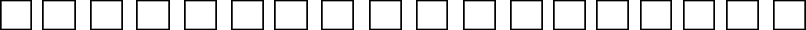 Indique cuál es su Clave Bancaria Estandarizada (CLABE), la cual debe estar activa.Indique cuál es su Clave Bancaria Estandarizada (CLABE), la cual debe estar activa.Indique cuál es su Clave Bancaria Estandarizada (CLABE), la cual debe estar activa.Indique cuál es su Clave Bancaria Estandarizada (CLABE), la cual debe estar activa.Indique cuál es su Clave Bancaria Estandarizada (CLABE), la cual debe estar activa.Nombre del banco:Nombre del banco:Nombre del banco:Nombre del banco:Nombre del banco:Nombre del banco:En caso de ser aceptado para participar en algún curso del Subprograma Apoyos de Capacitación para la Empleabilidad (ACE) en las vertientes de Capacitación en Micro y Pequeñas Empresas, Capacitación para el Autoempleo y Capacitación para Técnicos y Profesionistas, tendrá derecho a un seguro contra accidentes. Por lo que se le solicita designe a sus beneficiarios (se sugiere que sea sólo uno y que sea mayor de edad).En caso de ser aceptado para participar en algún curso del Subprograma Apoyos de Capacitación para la Empleabilidad (ACE) en las vertientes de Capacitación en Micro y Pequeñas Empresas, Capacitación para el Autoempleo y Capacitación para Técnicos y Profesionistas, tendrá derecho a un seguro contra accidentes. Por lo que se le solicita designe a sus beneficiarios (se sugiere que sea sólo uno y que sea mayor de edad).En caso de ser aceptado para participar en algún curso del Subprograma Apoyos de Capacitación para la Empleabilidad (ACE) en las vertientes de Capacitación en Micro y Pequeñas Empresas, Capacitación para el Autoempleo y Capacitación para Técnicos y Profesionistas, tendrá derecho a un seguro contra accidentes. Por lo que se le solicita designe a sus beneficiarios (se sugiere que sea sólo uno y que sea mayor de edad).En caso de ser aceptado para participar en algún curso del Subprograma Apoyos de Capacitación para la Empleabilidad (ACE) en las vertientes de Capacitación en Micro y Pequeñas Empresas, Capacitación para el Autoempleo y Capacitación para Técnicos y Profesionistas, tendrá derecho a un seguro contra accidentes. Por lo que se le solicita designe a sus beneficiarios (se sugiere que sea sólo uno y que sea mayor de edad).En caso de ser aceptado para participar en algún curso del Subprograma Apoyos de Capacitación para la Empleabilidad (ACE) en las vertientes de Capacitación en Micro y Pequeñas Empresas, Capacitación para el Autoempleo y Capacitación para Técnicos y Profesionistas, tendrá derecho a un seguro contra accidentes. Por lo que se le solicita designe a sus beneficiarios (se sugiere que sea sólo uno y que sea mayor de edad).En caso de ser aceptado para participar en algún curso del Subprograma Apoyos de Capacitación para la Empleabilidad (ACE) en las vertientes de Capacitación en Micro y Pequeñas Empresas, Capacitación para el Autoempleo y Capacitación para Técnicos y Profesionistas, tendrá derecho a un seguro contra accidentes. Por lo que se le solicita designe a sus beneficiarios (se sugiere que sea sólo uno y que sea mayor de edad).Nombre completoNombre completoDomicilioDomicilioParentescoPorcentajeSeñale si cuenta con los siguientes documentos:Señale si cuenta con los siguientes documentos:Señale si cuenta con los siguientes documentos:Señale si cuenta con los siguientes documentos:Señale si cuenta con los siguientes documentos:Señale si cuenta con los siguientes documentos:Identificación oficial     (     )Documento que acredite su nivel de escolaridad (    )Documento que acredite su nivel de escolaridad (    )Comprobante de domicilio reciente       (     )Comprobante de domicilio reciente       (     )Comprobante de domicilio reciente       (     )Especifique cuál _________________Especifique cuál __________________________Especifique cuál __________________________Especifique cuál  _____________________Especifique cuál  _____________________Especifique cuál  _____________________Declaro bajo protesta de decir verdad que los datos contenidos en esta solicitud son verdaderos.Declaro bajo protesta de decir verdad que los datos contenidos en esta solicitud son verdaderos.Declaro bajo protesta de decir verdad que los datos contenidos en esta solicitud son verdaderos.Atendiendo al principio de “consentimiento” consagrado en el artículo 16 y de conformidad con lo señalado en el artículo 20, ambos de la “Ley General de Protección de Datos Personales en Posesión de Sujetos Obligados (LGPDPPSO)”, expreso mi voluntad, específica e informada, para que se efectúe el tratamiento de mis datos personales por la OSNE para los fines consistentes en la vinculación laboral, recepción de capacitación y apoyos económicos o en especie, hasta la posible colocación en una actividad productiva; asimismo autorizo a la OSNE para que realice la transferencia de mis datos personales a la Secretaría del Trabajo y Previsión Social (STPS) a través de la Coordinación General del Servicio Nacional de Empleo (CGSNE), con el objetivo de llevar a cabo actividades relacionadas con aquellas que originaron la solicitud de dichos datos personales. Asimismo, la OSNE como Sujeto Obligado será la encargada de establecer los mecanismos necesarios para la protección de los datos bajo su resguardo, así como de aquellos mecanismos que aseguren la correcta transferencia de éstos a otra entidad.He sido informado que podré ejercer los derechos de Acceso, Rectificación, Cancelación y Oposición (ARCO), de conformidad con la (LGPDPPSO), ante la OSNE.Atendiendo al principio de “consentimiento” consagrado en el artículo 16 y de conformidad con lo señalado en el artículo 20, ambos de la “Ley General de Protección de Datos Personales en Posesión de Sujetos Obligados (LGPDPPSO)”, expreso mi voluntad, específica e informada, para que se efectúe el tratamiento de mis datos personales por la OSNE para los fines consistentes en la vinculación laboral, recepción de capacitación y apoyos económicos o en especie, hasta la posible colocación en una actividad productiva; asimismo autorizo a la OSNE para que realice la transferencia de mis datos personales a la Secretaría del Trabajo y Previsión Social (STPS) a través de la Coordinación General del Servicio Nacional de Empleo (CGSNE), con el objetivo de llevar a cabo actividades relacionadas con aquellas que originaron la solicitud de dichos datos personales. Asimismo, la OSNE como Sujeto Obligado será la encargada de establecer los mecanismos necesarios para la protección de los datos bajo su resguardo, así como de aquellos mecanismos que aseguren la correcta transferencia de éstos a otra entidad.He sido informado que podré ejercer los derechos de Acceso, Rectificación, Cancelación y Oposición (ARCO), de conformidad con la (LGPDPPSO), ante la OSNE.Atendiendo al principio de “consentimiento” consagrado en el artículo 16 y de conformidad con lo señalado en el artículo 20, ambos de la “Ley General de Protección de Datos Personales en Posesión de Sujetos Obligados (LGPDPPSO)”, expreso mi voluntad, específica e informada, para que se efectúe el tratamiento de mis datos personales por la OSNE para los fines consistentes en la vinculación laboral, recepción de capacitación y apoyos económicos o en especie, hasta la posible colocación en una actividad productiva; asimismo autorizo a la OSNE para que realice la transferencia de mis datos personales a la Secretaría del Trabajo y Previsión Social (STPS) a través de la Coordinación General del Servicio Nacional de Empleo (CGSNE), con el objetivo de llevar a cabo actividades relacionadas con aquellas que originaron la solicitud de dichos datos personales. Asimismo, la OSNE como Sujeto Obligado será la encargada de establecer los mecanismos necesarios para la protección de los datos bajo su resguardo, así como de aquellos mecanismos que aseguren la correcta transferencia de éstos a otra entidad.He sido informado que podré ejercer los derechos de Acceso, Rectificación, Cancelación y Oposición (ARCO), de conformidad con la (LGPDPPSO), ante la OSNE.Nombre: ___________________________________________________Firma: _________________________________________Sólo para ser llenado por la Oficina del Servicio Nacional de Empleo (OSNE)Sólo para ser llenado por la Oficina del Servicio Nacional de Empleo (OSNE)Sólo para ser llenado por la Oficina del Servicio Nacional de Empleo (OSNE)Sólo para ser llenado por la Oficina del Servicio Nacional de Empleo (OSNE)Sólo para ser llenado por la Oficina del Servicio Nacional de Empleo (OSNE)Sólo para ser llenado por la Oficina del Servicio Nacional de Empleo (OSNE)Sólo para ser llenado por la Oficina del Servicio Nacional de Empleo (OSNE)Sólo para ser llenado por la Oficina del Servicio Nacional de Empleo (OSNE)Sólo para ser llenado por la Oficina del Servicio Nacional de Empleo (OSNE)Sólo para ser llenado por la Oficina del Servicio Nacional de Empleo (OSNE)Sólo para ser llenado por la Oficina del Servicio Nacional de Empleo (OSNE)Sólo para ser llenado por la Oficina del Servicio Nacional de Empleo (OSNE)Sólo para ser llenado por la Oficina del Servicio Nacional de Empleo (OSNE)Sólo para ser llenado por la Oficina del Servicio Nacional de Empleo (OSNE)Sólo para ser llenado por la Oficina del Servicio Nacional de Empleo (OSNE)Sólo para ser llenado por la Oficina del Servicio Nacional de Empleo (OSNE)Cuestionario sobre el perfil del solicitante para determinar su canalización a algún subprograma 1Cuestionario sobre el perfil del solicitante para determinar su canalización a algún subprograma 1Cuestionario sobre el perfil del solicitante para determinar su canalización a algún subprograma 1Cuestionario sobre el perfil del solicitante para determinar su canalización a algún subprograma 1Cuestionario sobre el perfil del solicitante para determinar su canalización a algún subprograma 1Cuestionario sobre el perfil del solicitante para determinar su canalización a algún subprograma 1Cuestionario sobre el perfil del solicitante para determinar su canalización a algún subprograma 1Cuestionario sobre el perfil del solicitante para determinar su canalización a algún subprograma 1Cuestionario sobre el perfil del solicitante para determinar su canalización a algún subprograma 1Cuestionario sobre el perfil del solicitante para determinar su canalización a algún subprograma 1Cuestionario sobre el perfil del solicitante para determinar su canalización a algún subprograma 1Cuestionario sobre el perfil del solicitante para determinar su canalización a algún subprograma 1Cuestionario sobre el perfil del solicitante para determinar su canalización a algún subprograma 1Cuestionario sobre el perfil del solicitante para determinar su canalización a algún subprograma 1Cuestionario sobre el perfil del solicitante para determinar su canalización a algún subprograma 1Cuestionario sobre el perfil del solicitante para determinar su canalización a algún subprograma 1Perfil del solicitantePerfil del solicitantePerfil del solicitantePerfil del solicitantePerfil del solicitanteACEACEACEACEACEFomento al AutoempleoFomento al AutoempleoFomento al AutoempleoFomento al AutoempleoMovilidad LaboralMovilidad LaboralPerfil del solicitantePerfil del solicitantePerfil del solicitantePerfil del solicitantePerfil del solicitanteCMPCMGCTPCAECAEFomento al AutoempleoFomento al AutoempleoFomento al AutoempleoFomento al AutoempleoAgrícolaAgrícolaEdad, 16 años o másEdad, 16 años o másEdad, 16 años o másSí = 1No = 0Sí = 1No = 018 años y más18 años y más18 años y más18 años y másEdad, 16 años o másEdad, 16 años o másEdad, 16 años o másSí = 1No = 0Sí = 1No = 0Escolaridad(mínimo saber leer y escribir)Escolaridad(mínimo saber leer y escribir)Escolaridad(mínimo saber leer y escribir)Sí = 1No = 0Sí = 1No = 0Sí  = 1No = 1Escolaridad(mínimo saber leer y escribir)Escolaridad(mínimo saber leer y escribir)Escolaridad(mínimo saber leer y escribir)Sí = 1No = 0Sí = 1No = 0Sí  = 1No = 1Buscador de empleoBuscador de empleoBuscador de empleoSí = 1No = 0Sí = 1No = 0¿Cuenta con tiempo mínimo de seis horas para tomar un curso de capacitación?¿Cuenta con tiempo mínimo de seis horas para tomar un curso de capacitación?¿Cuenta con tiempo mínimo de seis horas para tomar un curso de capacitación?Sí = 1No = 0Sí = 1No = 0Sí  = 0Sí  = 0¿Cuenta con tiempo mínimo de seis horas para tomar un curso de capacitación?¿Cuenta con tiempo mínimo de seis horas para tomar un curso de capacitación?¿Cuenta con tiempo mínimo de seis horas para tomar un curso de capacitación?Sí = 1No = 0Sí = 1No = 0No = 1No = 1¿Busca trabajo asalariado?¿Busca trabajo asalariado?¿Busca trabajo asalariado?Sí = 1No = 0Sí = 1No = 0Sí  = 0Sí  = 0Sí  = 0¿Busca trabajo asalariado?¿Busca trabajo asalariado?¿Busca trabajo asalariado?Sí = 1No = 0Sí = 1No = 0No = 1No = 1No = 1¿Requiere actualizar, mejorar y/o reconvertir sus competencias, habilidades y/o destrezas laborales?¿Requiere actualizar, mejorar y/o reconvertir sus competencias, habilidades y/o destrezas laborales?¿Requiere actualizar, mejorar y/o reconvertir sus competencias, habilidades y/o destrezas laborales?Sí = 1No = 0Sí = 1No = 0Sí  = 0Sí  = 0¿Requiere actualizar, mejorar y/o reconvertir sus competencias, habilidades y/o destrezas laborales?¿Requiere actualizar, mejorar y/o reconvertir sus competencias, habilidades y/o destrezas laborales?¿Requiere actualizar, mejorar y/o reconvertir sus competencias, habilidades y/o destrezas laborales?Sí = 1No = 0Sí = 1No = 0No = 1No = 1¿Trabaja actualmente?¿Trabaja actualmente?¿Trabaja actualmente?Sí = 0No = 1Sí = 0No = 1¿Busca trabajo por cuenta propia?¿Busca trabajo por cuenta propia?¿Busca trabajo por cuenta propia?Sí = 0No = 1Sí = 0No = 1Sí  = 1Sí  = 1Sí  = 1¿Busca trabajo por cuenta propia?¿Busca trabajo por cuenta propia?¿Busca trabajo por cuenta propia?Sí = 0No = 1Sí = 0No = 1No = 0No = 0No = 0¿Tiene un negocio?¿Tiene un negocio?¿Tiene un negocio?Sí = 0No = 1Sí = 0No = 1Sí  = 1Sí  = 1Sí  = 1¿Tiene un negocio?¿Tiene un negocio?¿Tiene un negocio?Sí = 0No = 1Sí = 0No = 1No = 1No = 1No = 1¿Piensa iniciar un negocio?¿Piensa iniciar un negocio?¿Piensa iniciar un negocio?Sí = 0No = 1Sí = 0No = 1Sí  = 1Sí  = 1Sí  = 1¿Piensa iniciar un negocio?¿Piensa iniciar un negocio?¿Piensa iniciar un negocio?Sí = 0No = 1Sí = 0No = 1No = 0No = 0No = 0¿Cuenta con recursos para iniciar u operar un negocio?¿Cuenta con recursos para iniciar u operar un negocio?¿Cuenta con recursos para iniciar u operar un negocio?Sí = 0No = 1Sí = 0No = 1Sí  = 1Sí  = 1Sí  = 1¿Cuenta con recursos para iniciar u operar un negocio?¿Cuenta con recursos para iniciar u operar un negocio?¿Cuenta con recursos para iniciar u operar un negocio?Sí = 0No = 1Sí = 0No = 1No = 0No = 0No = 0¿Tiene experiencia laboral?¿Tiene experiencia laboral?¿Tiene experiencia laboral?Sí = 1No = 1Sí = 1No = 1Sí  = 1Sí  = 1¿Tiene experiencia laboral?¿Tiene experiencia laboral?¿Tiene experiencia laboral?Sí = 1No = 1Sí = 1No = 1No = 0No = 0¿Tiene disponibilidad para viajar?¿Tiene disponibilidad para viajar?¿Tiene disponibilidad para viajar?Sí = 1No = 1Sí = 1No = 1Sí  = 0Sí  = 0Sí  = 1¿Tiene disponibilidad para viajar?¿Tiene disponibilidad para viajar?¿Tiene disponibilidad para viajar?Sí = 1No = 1Sí = 1No = 1No = 1No = 1No = 0¿Tiene disponibilidad para vivir en otro lugar?¿Tiene disponibilidad para vivir en otro lugar?¿Tiene disponibilidad para vivir en otro lugar?Sí = 1No = 1Sí = 1No = 1Sí  = 0Sí  = 0Sí  = 1¿Tiene disponibilidad para vivir en otro lugar?¿Tiene disponibilidad para vivir en otro lugar?¿Tiene disponibilidad para vivir en otro lugar?Sí = 1No = 1Sí = 1No = 1No = 1No = 1No = 0Su ingreso mensual familiar ¿Es menor a seis salarios mínimos?Su ingreso mensual familiar ¿Es menor a seis salarios mínimos?Su ingreso mensual familiar ¿Es menor a seis salarios mínimos?Sí = 1No = 1Sí = 1No = 1Sí  = 1Sí  = 1Su ingreso mensual familiar ¿Es menor a seis salarios mínimos?Su ingreso mensual familiar ¿Es menor a seis salarios mínimos?Su ingreso mensual familiar ¿Es menor a seis salarios mínimos?Sí = 1No = 1Sí = 1No = 1No = 0No = 0Calificación totalCalificación totalCalificación totalCalificación totalCalificación total1 Aquellas opciones donde el solicitante obtenga mayor puntuación reflejará el subprograma y/o modalidad de capacitación más acorde a su perfil; sin embargo, dicha calificación es indicativa y no limitativa para la toma de decisiones sobre la selección del solicitante.1 Aquellas opciones donde el solicitante obtenga mayor puntuación reflejará el subprograma y/o modalidad de capacitación más acorde a su perfil; sin embargo, dicha calificación es indicativa y no limitativa para la toma de decisiones sobre la selección del solicitante.1 Aquellas opciones donde el solicitante obtenga mayor puntuación reflejará el subprograma y/o modalidad de capacitación más acorde a su perfil; sin embargo, dicha calificación es indicativa y no limitativa para la toma de decisiones sobre la selección del solicitante.1 Aquellas opciones donde el solicitante obtenga mayor puntuación reflejará el subprograma y/o modalidad de capacitación más acorde a su perfil; sin embargo, dicha calificación es indicativa y no limitativa para la toma de decisiones sobre la selección del solicitante.1 Aquellas opciones donde el solicitante obtenga mayor puntuación reflejará el subprograma y/o modalidad de capacitación más acorde a su perfil; sin embargo, dicha calificación es indicativa y no limitativa para la toma de decisiones sobre la selección del solicitante.1 Aquellas opciones donde el solicitante obtenga mayor puntuación reflejará el subprograma y/o modalidad de capacitación más acorde a su perfil; sin embargo, dicha calificación es indicativa y no limitativa para la toma de decisiones sobre la selección del solicitante.1 Aquellas opciones donde el solicitante obtenga mayor puntuación reflejará el subprograma y/o modalidad de capacitación más acorde a su perfil; sin embargo, dicha calificación es indicativa y no limitativa para la toma de decisiones sobre la selección del solicitante.1 Aquellas opciones donde el solicitante obtenga mayor puntuación reflejará el subprograma y/o modalidad de capacitación más acorde a su perfil; sin embargo, dicha calificación es indicativa y no limitativa para la toma de decisiones sobre la selección del solicitante.1 Aquellas opciones donde el solicitante obtenga mayor puntuación reflejará el subprograma y/o modalidad de capacitación más acorde a su perfil; sin embargo, dicha calificación es indicativa y no limitativa para la toma de decisiones sobre la selección del solicitante.1 Aquellas opciones donde el solicitante obtenga mayor puntuación reflejará el subprograma y/o modalidad de capacitación más acorde a su perfil; sin embargo, dicha calificación es indicativa y no limitativa para la toma de decisiones sobre la selección del solicitante.1 Aquellas opciones donde el solicitante obtenga mayor puntuación reflejará el subprograma y/o modalidad de capacitación más acorde a su perfil; sin embargo, dicha calificación es indicativa y no limitativa para la toma de decisiones sobre la selección del solicitante.1 Aquellas opciones donde el solicitante obtenga mayor puntuación reflejará el subprograma y/o modalidad de capacitación más acorde a su perfil; sin embargo, dicha calificación es indicativa y no limitativa para la toma de decisiones sobre la selección del solicitante.1 Aquellas opciones donde el solicitante obtenga mayor puntuación reflejará el subprograma y/o modalidad de capacitación más acorde a su perfil; sin embargo, dicha calificación es indicativa y no limitativa para la toma de decisiones sobre la selección del solicitante.1 Aquellas opciones donde el solicitante obtenga mayor puntuación reflejará el subprograma y/o modalidad de capacitación más acorde a su perfil; sin embargo, dicha calificación es indicativa y no limitativa para la toma de decisiones sobre la selección del solicitante.1 Aquellas opciones donde el solicitante obtenga mayor puntuación reflejará el subprograma y/o modalidad de capacitación más acorde a su perfil; sin embargo, dicha calificación es indicativa y no limitativa para la toma de decisiones sobre la selección del solicitante.De acuerdo con el resultado del análisis del perfil e interés del solicitante de empleo, se dictamina su selección a:De acuerdo con el resultado del análisis del perfil e interés del solicitante de empleo, se dictamina su selección a:De acuerdo con el resultado del análisis del perfil e interés del solicitante de empleo, se dictamina su selección a:De acuerdo con el resultado del análisis del perfil e interés del solicitante de empleo, se dictamina su selección a:De acuerdo con el resultado del análisis del perfil e interés del solicitante de empleo, se dictamina su selección a:De acuerdo con el resultado del análisis del perfil e interés del solicitante de empleo, se dictamina su selección a:De acuerdo con el resultado del análisis del perfil e interés del solicitante de empleo, se dictamina su selección a:De acuerdo con el resultado del análisis del perfil e interés del solicitante de empleo, se dictamina su selección a:De acuerdo con el resultado del análisis del perfil e interés del solicitante de empleo, se dictamina su selección a:De acuerdo con el resultado del análisis del perfil e interés del solicitante de empleo, se dictamina su selección a:De acuerdo con el resultado del análisis del perfil e interés del solicitante de empleo, se dictamina su selección a:De acuerdo con el resultado del análisis del perfil e interés del solicitante de empleo, se dictamina su selección a:De acuerdo con el resultado del análisis del perfil e interés del solicitante de empleo, se dictamina su selección a:De acuerdo con el resultado del análisis del perfil e interés del solicitante de empleo, se dictamina su selección a:De acuerdo con el resultado del análisis del perfil e interés del solicitante de empleo, se dictamina su selección a:SubprogramaSubprogramaModalidadModalidadSolicitante de empleo  (     )   Instructor  (     )   Supervisor-Facilitador (    )    Enlace de campo     (     )Solicitante de empleo  (     )   Instructor  (     )   Supervisor-Facilitador (    )    Enlace de campo     (     )Solicitante de empleo  (     )   Instructor  (     )   Supervisor-Facilitador (    )    Enlace de campo     (     )Solicitante de empleo  (     )   Instructor  (     )   Supervisor-Facilitador (    )    Enlace de campo     (     )Solicitante de empleo  (     )   Instructor  (     )   Supervisor-Facilitador (    )    Enlace de campo     (     )Solicitante de empleo  (     )   Instructor  (     )   Supervisor-Facilitador (    )    Enlace de campo     (     )Solicitante de empleo  (     )   Instructor  (     )   Supervisor-Facilitador (    )    Enlace de campo     (     )Solicitante de empleo  (     )   Instructor  (     )   Supervisor-Facilitador (    )    Enlace de campo     (     )Solicitante de empleo  (     )   Instructor  (     )   Supervisor-Facilitador (    )    Enlace de campo     (     )Solicitante de empleo  (     )   Instructor  (     )   Supervisor-Facilitador (    )    Enlace de campo     (     )Solicitante de empleo  (     )   Instructor  (     )   Supervisor-Facilitador (    )    Enlace de campo     (     )Solicitante de empleo  (     )   Instructor  (     )   Supervisor-Facilitador (    )    Enlace de campo     (     )Observaciones:En caso de requerirse, anote la información que considere relevante sobre la selección del solicitante de empleo. Observaciones:En caso de requerirse, anote la información que considere relevante sobre la selección del solicitante de empleo. Observaciones:En caso de requerirse, anote la información que considere relevante sobre la selección del solicitante de empleo. Observaciones:En caso de requerirse, anote la información que considere relevante sobre la selección del solicitante de empleo. Observaciones:En caso de requerirse, anote la información que considere relevante sobre la selección del solicitante de empleo. Observaciones:En caso de requerirse, anote la información que considere relevante sobre la selección del solicitante de empleo. Observaciones:En caso de requerirse, anote la información que considere relevante sobre la selección del solicitante de empleo. Observaciones:En caso de requerirse, anote la información que considere relevante sobre la selección del solicitante de empleo. Observaciones:En caso de requerirse, anote la información que considere relevante sobre la selección del solicitante de empleo. Observaciones:En caso de requerirse, anote la información que considere relevante sobre la selección del solicitante de empleo. Observaciones:En caso de requerirse, anote la información que considere relevante sobre la selección del solicitante de empleo. Observaciones:En caso de requerirse, anote la información que considere relevante sobre la selección del solicitante de empleo. Observaciones:En caso de requerirse, anote la información que considere relevante sobre la selección del solicitante de empleo. Observaciones:En caso de requerirse, anote la información que considere relevante sobre la selección del solicitante de empleo. Observaciones:En caso de requerirse, anote la información que considere relevante sobre la selección del solicitante de empleo. Clave de grupos poblacionales específicos (marcar con una “X”, según corresponda)Clave de grupos poblacionales específicos (marcar con una “X”, según corresponda)Clave de grupos poblacionales específicos (marcar con una “X”, según corresponda)Clave de grupos poblacionales específicos (marcar con una “X”, según corresponda)Clave de grupos poblacionales específicos (marcar con una “X”, según corresponda)Clave de grupos poblacionales específicos (marcar con una “X”, según corresponda)Clave de grupos poblacionales específicos (marcar con una “X”, según corresponda)Clave de grupos poblacionales específicos (marcar con una “X”, según corresponda)11122334Al firmar el presente formato:Me doy por enterado del dictamen, derivado de la aplicación del cuestionario de selección.Personal de la OSNE____________________________Solicitante________________________________________________________________________Personal de la OSNE____________________________Nombre y firmaNombre y firma